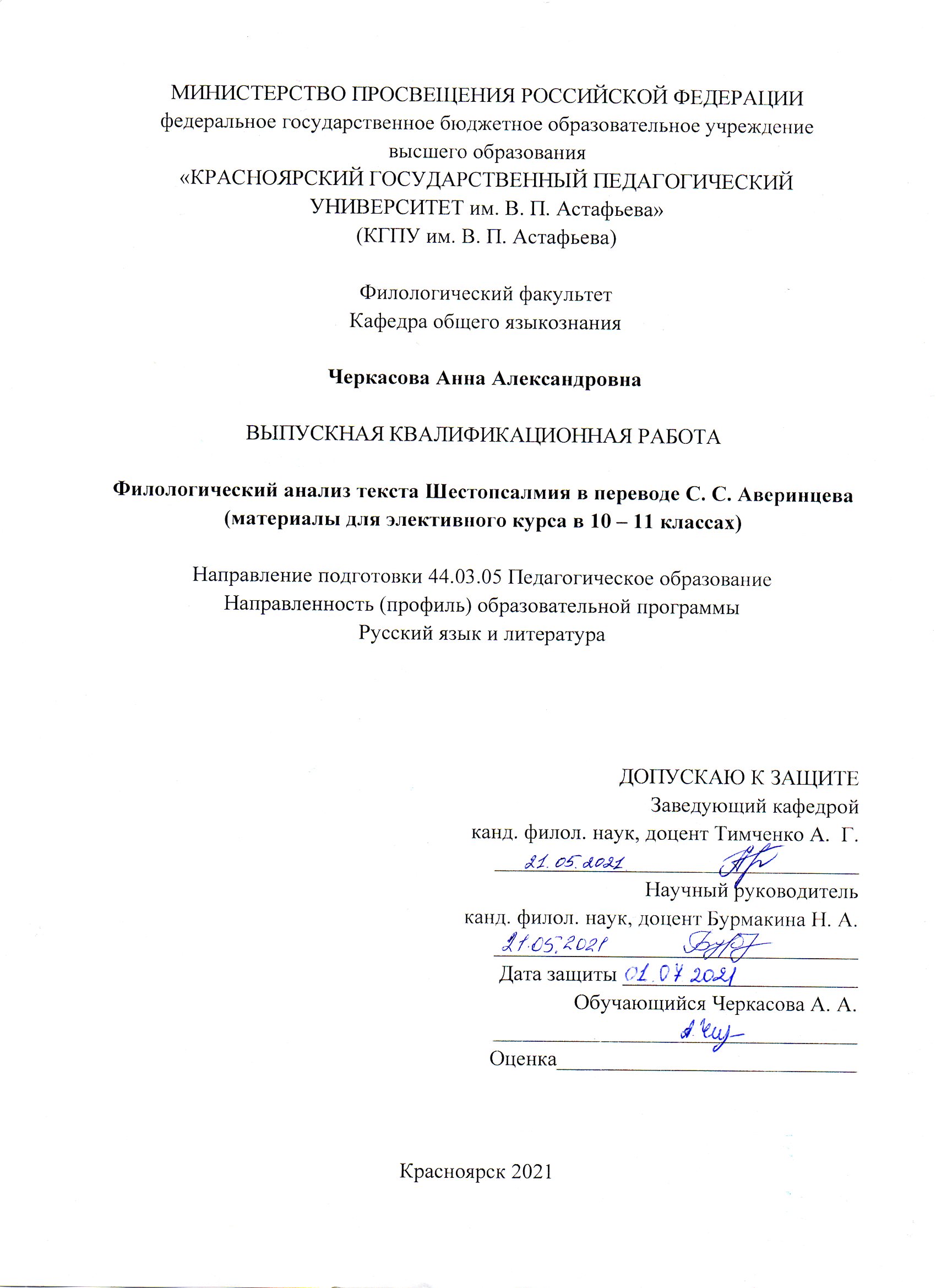 СодержаниеВведение…………………………………………………………………………3Глава 1. Филологический  анализ текстаПроцесс становления филологического анализа текста………………6Специфика и аспекты филологического анализа текста……………...8Тенденции развития филологического анализа текста………………13Глава 2. Филологический анализ текста Шестопсалмия 2.1.  Место Шестопсалмия в православной вере……………………………...162.2.  Духовный смысл Шестопсалмия……………………………………….....182.3. Комплексный анализ Шестопсалмия………………………………………20Глава 3. Методические разработки элективного курса3.1. Методические разработки исследователей………………………………..403.2. Разработка элективного курса по русскому языку «Язык и культура речи»………………………………………………………………………………433.3. Описание материалов по элективному курсу…………………………….45Заключение……………………………………………………………………...47Список литературы…….…………………………………….………………...49Приложение А……………………………………………………………………54Приложение Б…………………………………………………………………....56Приложение В…………………………………………………………………....61ВведениеНеоспорим тот факт, что мир слова – сложен и многогранен. Языковое средство, помещенное в текст научного, публицистического или официально-делового стиля – будет реализовывать свои семантические, стилистические, коммуникативные функции неодинаково. Именно поэтому при изучении художественного текста филологический анализ текста имеет большое значение.В отличие от литературоведческого, стилистического и лингвистического анализов филологический анализ выстраивает более глубокое, комплексное понимание особенностей текста, его значимости, смысловой наполненности и цельности. Филологический анализ текста рассматривает текст «изнутри», он обеспечивает нахождение важных образных и речевых законов организации, присущих только одному данному тексту. 	Филологический анализ обеспечивает единство эмоционального и рационального рассмотрения текста, а также позволяет говорить о тексте как о едином целом. Жанр псалма вызывает большой интерес на протяжении многих веков. В.П. Вихлянцев в библейском словаре даёт следующее определение псалму. «Псалом – (от греч. псалло — пою) — песнь для пения в честь Господа, одна из 150, включенных в Псалтирь. «…» В псалмах имеется утешение, подкрепление, наставление, молитва, хвала — то есть все потребное для всякого состояния души» [Вихлянцев 2020: 261]. Жанр псалма изучали не только в богословском аспекте, но и в лингвистическом, литературоведческом и музыкальном.Из всех псалмов выделяются Шестопсалмие. По определению энциклопедического словаря Брокгауза и Ефрона Шестопсалмие – это «так называются читаемые в начале утрени шесть псалмов: 3, 37, 62, 87, 102 и 142, именуемые иногда в богослужебных книгах словом «ексопсалмы». Шестопсалмие есть изображение греховного состояния, грозящих нам от множества врагов опасностей и надежды на милосердие Божие и Его избавление» [Брокгауз 1903: 537].Исследованиями Шестопсалмия занимались такие ученые, как А. Сахаров, М. Скабалланович, святитель А. Великий, Н. П. Борисова, Ф.Д. Самарин, Г.П. Федотов, С.С. Аверинцев и др. Многие учёные пробовали переводить и  давать толкования Шестопсалмию.    Для глубокого понимания текста, важно изучить его идейно-художественные особенности, в этом поможет филологический анализ текста, этот анализ будет первостепенен. Анализ позволяет выявить особенности, которые присущи только данному тексту, каким образом данный текст будут отличаться от других текстов, а также позволит правильно интерпретировать текст как единое целое, развивающее мышление и воспитывающее чувства.  Первые толкователи псалмов, в том числе и Шестопсалмия, большое внимание уделяли их содержанию, а не форме. Никакой задачи сохранения ритма, выразительности они не ставили перед собой, главная их задача – передать содержание близкое к истокам, поэтому священные тексты не разбивались на строки. Позднее толкователи поменяли свои позиции, так как само построение высказываний  псалмов имеет ритм, выразительные средства и т.д. и выражать только содержание было труднее всего. Как выявила Н. П. Борисова «Шестопсалмие есть не просто последовательность шести псалмов, а специальный богослужебный текст, представляющий собой единое целое, со своей собственной структурой, “мелодией” и характерными особенностями» [Борисова 2000: 4]. Шестопсалмие нужно изучать комплексно и совместно, так как сами по себе они не имеют и не могут иметь путь к пониманию глубокого духовного содержания и смысла. С учётом вышесказанного, актуальность данной работы определена недостаточным исследованием в области лингвистики, а также толкования с точки зрения глубокого филологического анализа текстов Шестопсалмия.Цель данной работы провести комплексный филологический анализ текстов Шестопсалмия. Реализация данной темы обеспечивается достижением следующих задач:изучить теоретическую литературу по филологическому анализу текста;изучить историю возникновения и развития Шестопсалмия; выявить уникальные лингвистические, композиционные уникальные художественные, стилистические особенности, характерные для текстов Шестопсалмия;разработать систему уроков для изучения Шестопсалмия, являющихся основой духовной культуры;описать материалы для элективного курса по Шестопсалмию.Объектом данного исследования являются тексты Шестопсалмия как особый жанр.Предметом данной работы являются ритмика, композиционные, лексико-семантические особенности текстов Шестопсалмия.Источник исследования – тексты Шестопсалмия в переводе Сергея Сергеевича Аверинцева.Методами данной работы являются наблюдение, научное описание, обобщение, сопоставительный анализ и лингвистический анализ текстов.Научная новизна состоит в том, что рассматриваются тексты Шестопсалмия с точки зрения их художественных особенностей.  Теоретическая значимость состоит в том, что анализ лексических единиц текстов Шестопсалмия позволяет получить данные, которые могут быть учтены исследователями при решении различных вопросов. Результаты исследования были апробированы  на Международной научно-практической конференции «Актуальные проблемы современной филологии» и на научно-практической конференции, посвященной Дню славянской письменности и культуры в рамках XXII Международного научно-практического форума студентов, аспирантов и молодых учёных «Молодёжь и наука XXI века», г. Красноярск.   Структура данной работы включает – введение, три главы, заключение, список используемой литературы, приложение А, приложение Б, Приложение В. Глава 1. Филологический  анализ текстаПроцесс становления филологического анализа текстаОсновоположником лингвистического анализа является Л. В. Щерба. Будучи преподавателем он заметил, что «молодые девушки зачастую не умеют читать, понимать и ценить с художественной точки зрения писателей вообще и русских поэтов в частности». [Щерба 1957: 26]. В такой работе, как «Опыты лингвистического анализа стихотворений» Л. В. Щерба сформулировал идею анализа «тончайших смысловых нюансов отдельных выразительных элементов русского языка: слов, оборотов, ударений, ритмов и тому подобных языковых элементов» [Щерба 1957: 27]. Только благодаря В. В. Виноградову идеи Л. В. Щербы начали развиваться, дорабатываться и появлялись новые открытия. Он считал, что «художественное произведение как бы выносится из исторической галереи литературы, извлекается из современного ему контекста литературного языка и стилей художественной литературы» [Виноградов 1959: 35]. В. В. Виноградов выделяет такие анализы, как имманентный, при котором исследуются и описываются структурные формы «имманентно избранному поэтическому сознанию, его языковой культуре» [Виноградов 1980: 92], так и проекционный анализ, при котором художественное произведение «рассматривается как элементы общего литературно-языкового контекста» [Виноградов 1980: 95]. Позднее в разных журналах 1950-1960-х гг., например,  журнал «Вопросы языкознания» или журнал «Вопросы литературы» начинают говорить о литературоведческом анализе. В это время исследователи понимают, что нужен комплексный анализ при изучении любых произведений, причём рассматривать произведение в совокупности содержания и языковой формы. Позднее в лингвистических журналах за 70-80-е годы появляется интерес к изучению лингвистического анализа, так начинают печатать статьи и научные работы, посвященные теоретическим основам лингвистического изучения текста, например, работы А. Н. Кожиной, Н. А. Леоновой, П. Г. Черемисиной, Н. М. Шанского, Л. А. Новикова и других исследователей. В это время начинают анализироваться и исследоваться конкретные художественные произведения, в том числе прозаические и драматические, например, работы В. В. Виноградова, Л. А. Новикова и научные статьи Н. А. Николиной, Б. А. Ларина, А. И. Горшкова и других.  Нужно сказать о том, что в 70-е годы в институтах появляется новая дисциплина «Лингвистический анализ текста». Как раз в это время появляются разные пособия по данной дисциплине, например, Н. А. Куприна «лингвистический анализ художественного текста», Л. А. Новиков «лингвистическое толкование текста», А. В. Фетисова «лингвистический анализ текста» и т.д. В течение последующих десятилетий данная дисциплина стремительно развивала, что поспособствовало появлению новых научных исследований. Новые работы появлялись в 90-е годы. Таким образом, появляется стремление к изучению произведения комплексно, лингвистический анализ реализуется как одна из составляющих филологического анализа текста.  Авторская картина мира в большей степени отражается в его произведении, так проявляется в произведении система ценностей и оценка действительности сквозь призму писательского взгляда. Произведение состоит из формы и содержания. Так, к содержанию произведения относятся такие элементы, как сюжет, фабула, идея, проблематика, образы, настроение. Форма же произведения выражается в системе языковых и внеязыковых средствах, композиции произведения. В. В. Виноградов считал, что «творчество писателя, его авторская личность, его герои, темы, идеи и образы воплощены в его языке и только в нем и через него могут быть постигнуты» [Виноградов 1959: 6]. Н. М. Шанский считает, что лингвистический анализ переплетается и взаимодействует с литературоведческим анализом. По мнению исследователя «только после него [лингвистический анализ] можно переходить к серьёзному рассмотрению идейного содержания и и художественных особенностей литературного произведения в их синтетическом историко-филологическом единстве» [Шанский 1990: 53].В. В. Одинцов считал, что нужно объединить эти два анализа. Он лучше всего сказал об этом «как ни важны языковые средства, ими нельзя ограничиться даже при изучении только формальной стороны текста. Ведь в конце концов текст создаётся не для того, чтобы употребить какие-то слова и синтаксические конструкции, а для выражения мыслей содержания» [Одинцов 2004: 4].Специфика и аспекты филологического анализа текстаКак считает Н. А. Николина «художественный текст рассматривается не только в плане эстетического феномена, который обладает цельностью, образностью и функциональностью, но также и таким качеством как коммуникативная единица, т.е. как форма обращения к миру, в которой модулируется определенная коммуникативная ситуация» [Николина 2003: 4].Текст определяется многими исследователями следующим образом: «высшая коммуникативная единица. Это целостная единица, состоящая из коммуникативно-функциональных элементов, организованных в систему для осуществления коммуникативного намерения автора текста соответственно речевой ситуации» [Валгина 2003: 21]. В такой работе, как «лингвистический анализ художественного текста» Л. Г. Бабенко рассматривает текст с разных сторон. Исследователь приходит к мысли, что существуют, как минимум четыре подхода к изучению текста, а именно «лингвоцентрический подход в соотношении языка и текста, текстоцентрический подход, то есть текст, как структурно-смысловое целое, антропоцентрический подход, то есть в соотношении автор – текст – читатель, и последний четвертый подход – когнитивный, то есть в соотношении автор – текст - внетекстовая деятельность» [Бабенко 2004: 12-13].О. Н. Панченко выделяет три характеристики «1) текст – это сообщение (то, что сообщается) в письменной форме; 2) текст характеризуется содержательной и структурной завершённостью; 3) в тексте выражается отношение автора к сообщаемому (авторская установка)» [Панченко 1988: 5]. Общеязыковые средства преобразуются под влиянием различных воздействий. Индивидуальность обусловлена личностью писателя, его особенностью стиля, динамический характер не отделён от динамики творческого процесса и выражается в изменении языковых единиц. При филологическом анализе обычно отталкиваются от содержательной стороны текста, а затем начинают вводить другие элементы рассмотрения текста. Комплексный анализ объединяет, синтезирует и обобщает данные всех анализов. Первоначальным этапом любого анализа текста является лингвистический анализ, который «предполагает комментирование различных языковых единиц и рассмотрение особенностей их функционирования с учётом их системных связей» [Николина 2003: 21]. Составным элементом лингвистического анализа является лингвостилистический анализ. Главная задача данного анализа «показ тех средств, посредством которых выражается идейное и связанное с ним эмоциональное содержание литературных произведений» [Л.В. Щерба 1957: 97]. Н.Н. Михайлов отмечает, что «специфика лингвистического подхода к тексту заключается в изучении его содержания через призму составляющих его лингвистических знаков, представляемых в виде многоуровневой системы, в которой знаки более низких уровней, соединяясь, превращаются в знаки более высоких уровней: из фонем формируются морфемы, из морфем – лексемы и т.д» [Михайлов 2006: 29]. Литературоведческий анализ осуществляет не только  «разбор» произведения, но и показ взаимосвязей всех его компонентов, единство художественного целого. Литературоведческий подход  представляет собой детальный анализ идейно-эстетического содержания, изучение проблематики, специфики жанра, образной системы, определение его места в ряду других текстов и т.д. Объединение вышеперечисленных анализов необходимо, так как эти анализы в большей степени обращаются к динамике произведения, а также образному строю текста. Данный эстетический объект всегда задан как интенция. Комплексный анализ произведения способен постичь и учитывать авторскую позицию, а именно те стимулы художественного впечатления, активизирующие восприятие и помогающие читателю приблизиться к пониманию произведения и раскрыть его интерпретацию.  Литературоведы рассматривают текст как «произведение искусства, изучаемое в культурно-историческом контексте эпохи. Культурологический контекст важен при филологическом подходе к тексту как явлению культуры, которая выражается в языке и литературном творчестве» [Болотнова 2009: 450]. Культурологический контекст «исторически и социально обусловлен и включает в себя языковой и литературный контексты, но не ограничивается ими. Этот контекст отражает духовную атмосферу общества на определенном этапе его развития. Это мир идей и нравственных идеалов, характеризующих культуру общества, выражающуюся в речи, поведении, творчестве» [Болотнова, 2009: 450]. Н.М. Шанский выявил, что «как язык является первоэлементом литературы, так и лингвистический анализ художественного текста является фундаментом его литературоведческого и стилистического изучения» [Шанский 2002: 8]. Стилистический анализ переплетён и взаимосвязан с лингвистическим анализом. Ж.Е. Фомичева заявляет, что когнитивная лингвистика «снимает противопоставление лингвистического и экстралингвистического знания, а также изучение языковых форм заведомо неполно без обращения к когнитивным категориям, поскольку мыслительные категории практически неотделимы от языковых» [Фомичева 2007: 180]. По определению текст является продуктом и результатом речевой деятельности, следовательно, текст динамичен и процессуален. Н. С. Валгина пишет, что «любой текст рассчитан на чье-либо восприятие. Отсюда и двунаправленность теста: на автора-создателя и на воспринимающего читателя» [Валгина 2003: 8], хотя «воспринимать любой текст можно по-разному, барьер восприятия всегда субъективен» [Степанова 2006: 140]. Следовательно, «правильность восприятия текста обеспечивается не только языковыми и графическими единицами и средствами, но и общим фондом знаний, по-другому «коммуникативным фоном», на котором осуществляется текстообразование и его декодирование» [Валгина 2003: 13].Е.А. Жиркова утверждает, что «чем более вглубь языкового уровня проникает исследователь, тем вероятнее он приблизится к постижению авторской идеи» [Жиркова, 2006: 4]. Согласно исследованиям «исследование текста со стороны говорящего и слушающего является динамическим, поскольку имеет целью раскрытие психологических механизмов текстообразования» [Бабенко 2004: 15].Е.А. Баженова замечает «изучение смысловой структуры текста в единстве поверхностной и содержательно-коммуникативной сторон остается важнейшей задачей лингвистической науки, так как текст представляет собой настолько сложный и многоаспектный объект исследования, что его ‹…› характеристика не может быть ограничена рамками одного подхода» [Баженова 2001: 4]. Филологический анализ «максимально полное погружение в текст, непосредственное и вместе с тем осмысленное взаимодействие читателя с текстом, имеющее своей целью установление каждым читателем собственного «личностного смысла» прочитанного художественного текста» [Кулибина 2007: 189]. Текст организован какой-то точкой зрения, реализуется в различных формах. Следовательно, филологический анализ требует важного обращения к авторской речи и к речи персонажей, а также рассмотрения типов повествования.Образный строй «всегда является эстетически организованным структурным элементом. Образы могут сочетаться в последовательно развертываемую цепь, могут соотноситься один с другим, могут включать в себя друг друга...» [Николина 2003: 6].Динамика текста должна быть прослежена в произведении. Действия, происходящие в произведении, создают и образуют определённую пространственно-временную модель. Это важно рассмотреть и исследовать, так как любой текст  часть культурного наследия, а также именно в тексте можно найти связь с другими текстами, так называемые интертекстуальные связи. Образные средства зависят от темы, сюжета, предмета изображения и т.д., они выделяют объект, тему и мотив. Образные средства могут выполнять в тексте функцию ретроспекции или функцию проспекции, т.е. предварять ту или иную ситуацию, подготавливая читателя к определенному повороту сюжета. Словесные образы преобразуют картину мира читателя в соответствии с картиной мира автора, это, прежде всего, отражается в чувственных, эмоциональных образах. Как отмечает Н.А. Кожевникова [Кожевникова 1989: 217], образные средства обращены «не только к определенному участку изображаемой действительности, но и к своим соответствиям и подобиям в тексте». В своей работе Н. А. Николина [Николина 2003: 55] считает, что образы взаимосвязаны и находятся, как минимум, в трёх ипостасиях «множественность при одном предмете, повтор и варьирование образа, изображение разных реалий».Образы могут взаимодействовать друг с другом, они могут переходить из одной группы в другую, развивать общий смысл, но в тексте они всегда противопоставлены. Многокомпонентная структура художественного текста подразумевает сложность объективного анализа, связанная с необходимостью рассмотрения нескольких данных, принадлежащих разным уровням поэтики. Смысловой уровень текста определенно сложен для автоматизированного анализа, хотя может быть рассматривается как состоящий из доступного автоматизированного анализа составные части. Важен анализ семантической композиции. Н. А. Николина считает, что в произведении «возникают семантические цепочки, при которых появляются новые смысловые связи и отношения» [Николина 2003: 34].Вообще филологический анализ понимают как анализ обобщенного типа, предусматривающий определение проблематики произведения и его идейного содержания соотношение с рассмотрением композиционно-речевой структуры текста, его образного строя, пространственно-временной организации и интертекстуальных связей, маркированных речевыми сигналами.Цель филологического анализа заключается в том, чтобы показать, как идея художественного произведения выражается через систему его образов, в совокупности компонентов текстовой организации. При таком подходе «текст рассматривается как эстетический феномен, обладающий целостность, образность и функциональность, и как форма обращения к миру, то есть как коммуникативная единица, в которой, в свою очередь, моделируется определенная Коммуникативная ситуация, и как отдельная динамическая система языковых средств» [Ахиджакова 2009: 153].Филологический анализ текста можно выполнять в устной и письменной форме, как импровизированный, так и заранее продумано. Существуют два общих способа реализации данного анализа: характеристика разноуровневых особенностей текста отделена (как ответы на вопросы алгоритма) и осуществления анализа за ходом развертывания повести с одновременной характеристикой всех актуализированных в конкретном случае моментов (относительно формы и содержания). В результате получаем целостный связное изложение в виде авторской (интеллектуально-творческой) работы.Филологический анализ текста представляется как своеобразный логико-творческий, поисковый процесс, сориентирована на разноуровневые познания феномена разноаспектной текстовой деятельности отправителя информации. Такой процесс предусматривает взаимодействия адресанта и адресата. Он относительно исчерпывающий; бесконечно во времени и пространстве. Тенденции развития филологического анализа текстаРазвитие филологического анализа не стоит на месте, постоянно появляются новые тенденции в развитии. Так, возрастает тенденция к изучению и исследованию произведения с точки зрения диалога автора и читателя. Развивается коммуникативный подход, расширяющий представления о тексте в целом.  «Главной особенностью художественного текста является художественно-образная речевая конкретизация, которая трактуется как реализация эстетической функции на основе перевода слова-понятия в слово-образ, направленная на активизацию воображения читателя» [Фокина 2013: 140].Ещё одной тенденцией является анализ композиции, а именно пространственно-временные отношения. Исследователи обращают внимание на образ нарратора, исследуют его типологию и выясняют с какой целью и зачем введен данный тип нарратора. Также исследователи рассматривают язык и стилистику произведения, они выясняют, каким образом, это помогает найти и выявить авторский замысел.«Изучение пространственно-временных отношений относится к уровню общей деятельности, а анализ структуры текста характеризует общенаучную деятельность. Такие конструкты как тема и идея произведения, система образов, стилистика текста и языковые средства отнесены к филологической деятельности» [Головина 2013: 493].Исследователей интересует ритмика, тема и идея текста, они также описывают и исследуют героя, его особенности. Текст рассматривается и изучается с точки зрения синтаксиса, а именно синтаксических особенностей текста. Во многом необходимо разработать специальные методы реконструкции текста, как считают многие ученые. Интегрированная реконструкция включает базовый метод реконструкции, который используется для различных уровней текста (композиционно-семантический, синтаксический и семантический), а также вспомогательные методы, которые используется для интерпретации результатов реконструкции.Реконструкция синтаксических фигур основана на методах логико-семантической реконструкции. С целью интерпретации авторского выражения через воспроизведение синтаксической формы. Реконструкция синтаксиса позволяет уточнить символический аспект текста, поскольку выбор синтаксические формы обусловлены знаком, который они обозначают. Самое важное для синтаксиса: реконструкция схемы структурных предложений, реконструкция ключевых лексем и их значений, которые имеют место сказуемого и октанта в предложении предложение каждой структурной схемы, реконструкция новых синтаксических конструкций, которые были созданы взаимодействием основных типов синтаксические фигуры.Контекстно-интерпретационный метод - это набор процедур, направленных на установление интертекстуальных связей, социокультурного контекста и т.д. «Некоторые исследователи считают этот метод своего рода общим описательным методом, в то время как другие выделяют его как самостоятельный метод» [Головина 2013: 494].Структурная реконструкция выявляет структурные элементы и должна использоваться для их объяснения с культурной точки зрения. Под семантической реконструкцией понимается процедура обнаружение смыслов, которые были закреплены в сознании и обеспечивает четкую последовательность действий, что помимо реконструкции образов и смыслов предполагает реконструкцию лексики и выявление тех ценностей, которые в ней закрепились. Глава 2. Филологический анализ текста Шестопсалмия2.1.  Место Шестопсалмия в Христианстве Шестопсалмие, по определению Н.П. Борисовой [Борисова 2000: 4], – важнейшая часть утреннего богослужения Православной Церкви, состоящая из шести избранных псалмов: 3, 37, 62, 87, 102, 142. Шестопсалмие занимает совершенно особое место в утреннем богослужении. По словам проф. М.Н. Скабаллановича, это «наиболее минорная часть бдения» [Скабалланович 2004: 57].С первых веков христианства утреня начиналась с пения псалмов. До появления монашеского Устава исполнялся только псалом 62. Под влиянием подвижников монастыри стали вводить на утрени пение многочисленных псалмов (до 76). Постепенно число их все сокращалось, дойдя сначала до двенадцати псалмов, а затем до шести. В IX веке Шестопсалмие было введено в Студийских монастырях Феодором Начертанным. Утвердилось оно и на Афоне, так как о нем упоминается в завещании святого Афанасия Афонского (X в.). С течением времени Шестопсалмие прочнее внедрялось в богослужение Православной Церкви.Составитель Шестопсалмия неизвестен, но, композиция его строго обдуманна и весьма гармонична. Неизвестно кем установлена значимость Шестопсалмия, но оно представляет собой в сокращенном виде всю Псалтирь. В него включены псалмы, находящиеся в ее начале, в середине и в конце.  Шестопсалмие пришло в Церковь в настоящем виде не ранее VII века. Об этом упоминается Иоанном Мосхом, автор книги «Луг духовный» [Мосх 1967]  и Софронием, патриархом Иерусалимским в описании утрени 7 века на Синае и в Палестине [Борисова 2000: 5]. Церковь пользуется Уставом, в котором говорится о том, как нужно себя вести и что нужно делать для того, чтобы проникнуть и прочувствовать молитвы. Так, перед началом чтения нужно погасить все яркие светильники, чтобы остаться в полумраке, это сделано для того, чтобы «покаяния псалмы сии исполнены суть и утешения». Во время чтения молитв по-разному люди относятся к Крестному знаменью. Существуют разные толкования, одни говорят, что креститься нужно трижды, но без поклонов, а другие, наоборот. Преподобный Лев Оптинский говорил: «…во время Шестопсалмия не креститься, — сие советую вам хранить; пусть кто как хочет, так и мудрствует…» [Электронный ресурс]. На Утрени все происходит в строгой обстановке и  в минорном звучании. В некоторых традициях все свечи или огни в церкви гасятся во время чтения этих псалмов. Это, наряду с фразой “Слава Богу в вышних”, напоминает о темной ночи, когда родился Христос. Это также позволяет молящимся сосредоточиться на словах Псалмов. По словам некоторых епископов, это делается для того, чтобы мы, ничего не видя глазами, слушали шесть Псалмов внимательно и со страхом, и чтобы каждый стоящий в темноте мог пролить слезу и испустить нежный вздох. Ибо ночью, если поблизости нет зажженной свечи, людям трудно видеть друг друга. Во время чтения самого горького из Псалмов (Псалма 87), священник покидает алтарь, чтобы прочитать свои двенадцать утренних молитв, которые включают в себя ходатайства за стоящих в церкви и за прощение их грехов.Существует также предание в Церкви, согласно которому шесть Псалмов будут прочитаны каждому из нас нашими ангелами-хранителями на Страшном суде, и во время их чтения будет судим весь мир.Шестопсалмие заключают в себе целую гамму переживаний, освещающих христианскую жизнь Нового Завета – не только ее общее радостное настроение, но и скорбный путь к этой радости.Вот почему, согласно Уставу Церкви, свечи в церкви должны быть погашены. Падающая тьма символизирует ту глухую ночь, во время которой Христос, воспетый в ангельской песне "Слава Богу в вышних", пришел на землю. Полумрак церкви облегчает великое молитвенное сосредоточение.Нужно понимать, что Шестопсалмие – не просто слова, в них заключён глубокий духовный смысл. Этот смысл нужно и важно пропустить через себя, прочувствовать всю мощь и необычайную силу, которая может пробудить Душу человека и очистить её.2.2.  История Шестопсалмия во времена ДавидаДавид – царь еврейского народа, создатель псалмов, пророк, который жил примерно за тысячу лет до начала новой эры. Царь Давид – одно из самых важных лиц для всех конфессий христианской религии. Примечательно, что само имя Давид в переводе означает «возлюбленный», то есть избранный на высокое служение самим Богом. А как мы знаем, Давид стал посредником между народом и Богом.Давид младший сын Иессеи, он помогал отцу пасти овец, тогда как его старшие братья были на службе у царя Саула. Однажды к Иессеи пришёл Самуил и поведал о том, что один из его сыновей будет царем. Выбор пал на Давида. После ухода Самуила, Давид вернулся к тихой и мирной жизни пастыря овец и к молитве. Неизвестно доподлинно, когда точно Давид начал писать псалмы, после ухода Самуила или уже во время своего царствования. Но факт остаётся фактом, Давид является автором псалмов. Псалмы «представляют поэтическое изложение событий его жизни, начиная с помазания от Самуила и кончая последними годами его царствования. На каждое событие Давид отзывался своими песнями, а так как жизнь его была богата событиями, то и псалмы его многочисленны и разнообразны» [Лопухин 2009]. В Шестопсалмие Давид всегда возвышает Господа. Он верен Ему всегда и при любых обстоятельствах. «Весь мир во всех своих явлениях полон разумности и красоты. Бог, оказывая милости человеку в настоящем, подготовляет его к великим благам будущего чрез пришествие Мессии» [Лопухин 2009].  Не случайно в псалмах, которые создал Давид можно увидеть отражение жизни Давида, состояние его души. Именно в Шестопсалмие отражены события жизни царя Давида, которые повлияли на его жизнь.В псалме 62 описываются события жизни царя Давида, когда он искал укрытия и спасения от своего сына Авессалома, который хотел заполучить трон. О причине таких отношений между отцом и сыном писал ещё Иоанн Златоуст «Давид бежал от сына своего, потому что удалился от чистоты…бежал от сына, потому что убежал от закона Божия, который говорит: не убий, не прелюбодействуй. Он ввел в свой дом чужую агницу, убив ее пастыря, и агнец из собственного дома его стал бодать своего пастыря; он внес войну в чужой дом, и из собственного дома его восстала против него война» [Златоуст 1899]. Осознание своего тяжкого греха было нелёгким, Давид страдал. Он понял, что на него  обрушился гнев Господа. Давид также понял, что нужно вымолить прощение перед Господом и оставить всё как есть, потому что он считал себя не вправе успокоить своего родного сына. Царь Давид предоставил Господу выбрать меру наказания. В псалмах 37 и 87 звучит мотив покаяния. В них описываются события противоборства отца и сына, события подготовки восстания Авессалома против отца. В это время Давид испытывает сильнейшие страдания, как моральные, так и физические, но при этом Давид остаётся верен Господу и надеяться только на его помощь. Что касается псалма 87, то нужно указать, что автором был Еман Израильтянин, который был правой рукой Давида и стойко выдерживал все напасти вместе с царём.     Действия псалмов 3 и 142 – это само восстание Авессалома против отца. В этих псалмах псалмопевец четко говорит о том, что нужно надеяться не на себя и человеческие силы вообще, а только на Господа. И последний шестой псалом 102. Давид создал его на итоге своей жизни, как подведение итогов и анализ своих действий. Блаженный Феодорит писал следующее «… это благодарственная песнь Богу об избавлении от рабства Вавилонского» [Борисова 2000: 5]. Многие из псалмов - это так называемые «псалмы плача». Эти песни включают темы, связанные с печалью, унынием и даже жалобами на Бога. Во-первых, как книга песен, Псалмы включают в себя весь спектр человеческих эмоций. Многие псалмы - это песни радости и благодарения. Другие действительно печальны, выражают неизбежную скорбь, с которой сталкивается человек.Во-вторых, песни плача иногда использовались для покаяния.В-третьих, многие псалмы плача написаны как бы по определенному наброску, заканчивающемуся выражением доверия к Господу. Традиционная схема - это 1) вступительное слово, 2) жалоба, 3) просьба и 4) выражение доверия.Псалмопевец обращается к Богу, излагает свою жалобу, просит помощи у Господа, а затем оставляет себя на милость Божию. Эти псалмы, хотя и печальные в некоторых своих частях, должны ободрить нас.Некоторые из тех, кто изучал книгу Псалмов, заметили, что виды жалоб, встречающихся в псалмах плача, делятся на три категории: 1) проблемы с жизнью или действиями псалмопевца, 2) проблемы с врагом или 3) проблемы с действиями или бездействием Бога.Хотя некоторые псалмы могут казаться печальными, тем не менее, они выражают не только печаль. Кроме того, псалмы плача показывают состояние человека, выраженное в поэтической форме. Читая Псалмы, мы легко отождествляем себя с реальностью человеческих эмоций и обращаемся к Господу за помощью в трудные времена.2.3.  Комплексный анализ ШестопсалмияСергей Сергеевич Аверинцев российский филолог, культуролог, литературовед. Его научная биография интересна и разнообразна. Он обращался ко многим темам, его интересам не было границ. Многие его современники говорят, что Сергей Сергеевич был замечательным человеком, он был популярным среди всех учёных-гуманитариев. Когда он проводил лекции, то собирались студенты не только с филологического факультета, но и с других. «Творческая деятельность великого филолога столь обширна и значительна, что нет никакой возможности говорить о ней кратко. Это был бы либо напыщенный панегирик, либо жалкий лепет. Все началось с поэтического перевода Книги Иова, появившегося в первом томе знаменитой двухсоттомной Библиотеки всемирной литературы. Затем последовали и другие переводы, в частности, многих псалмов Давида. В церковных кругах наиболее известен его перевод Шестопсалмия» [Архимандрит Ианнуарий 2012]. Работа была очень ответственной, Сергей Сергеевич очень серьезно относился к этому кропотливому труду [Аверинцев 1996]. Одна из ключевых тем, поднимающихся в псалмах – это тема ночи и утра, которая отчетливо звучит в псалмах 3, 62, 87 и 142, а также несколько завуалированно – в псалмах 37 и 102.  Через все Шестопсалмие проходит чередование тьмы и света, идущее по нарастающей и заканчивающееся светлой надеждой на милость Божию. Псалом 3 открывает эту тему: «Я уснул, и спал, и восстал». Тема ночной и утренней обращенности к Богу укрепляется, дважды повторяясь в псалмах 62 и 87. И, наконец, с особой силой тема ночи и утра, мрака и надежды звучит в псалмах 102 и 142.Помимо темы дня и ночи можно проследить как минимум ещё четыре темы, а именно: воспевание Господа Бога, нападение врагов, Божий гнев, а также тема упования на Бога. Начнём с темы воспевания Господа Бога. Эта тема звучит в псалмах 3 («Гласом моим воззвал я ко Господу, и услышал Он меня со святой горы Своей»), 37 («Ибо на Тебя, Господи, уповаю; Ты услышишь, Господи, Боже мой»), 87 («да внидет пред лицо Твоё молитва моя, приклони ухо Твоё к молению моему»), 142 («Господи, услышь молитву мою, внемли молению моему во истине Твоей»).  Повторяемое на протяжении всего Шестопсалмия «услышь» создает ощущение непрерывности молитвы и уверенности в том, что она услышана Богом.Следующая тема, которая прослеживается в псалмах – это тема нападения врагов, или тема гонимого праведника. Тьма восставших преследует псалмопевца, тьма усиливается, и число гонителей увеличивается. Преследователи и гонители стремятся разорвать и убить праведника. Так, в псалме 87 говорится следующим образом: «ибо насытилась бедами душа моя, и жизнь моя подошла к преисподней» или в псалме 142: «Ибо теснит враг душу мою, втоптал в землю жизнь мою, вверг меня во тьму». Эта тема звучит во всех псалмах Шестопсалмия.Еще одна тема – это тема гнева Божия. Если в псалме 37 он молится, чтобы Господь не наказывал его Своим гневом «Не в ярости Твоей обличай меня, и не в гневе Твоём наказывай меня», то в псалме 87 смиренно принимает «гнев и ярость Божий» как выражение Его святой воли «несу бремя ужасов Твоих и изнемогаю».И последняя тема, которая поднимается в Шестопсалмие – это тема упования на Бога. В псалме 37 об этом говорится так: «Господи! Пред Тобою всё желание моё, и воздыхание моё от Тебя не сокрыто», а в псалме 87 следующим образом: «я взывал к Тебе, Господи, весь день, простирал к Тебе руки мои» – эти слова говорят о его непрестанной молитве. Далее уместно обратиться к композиционной особенности Шестопсалмия. Шестопсалмие состоит из двух частей, включающих по три псалма, и построено по музыкальному принципу. Нечетные псалмы перекликаются с четными. Первый, третий и пятый псалмы Шестопсалмия (3-й, 62-й и 102-й Псалтири) – озаренные радостью гимны Божеству. В них звучат надежда, благодарность, любовь к Богу. В противоположность им псалмы второй, четвертый и шестой (37-й, 87-й и 142-й Псалтири) проникнуты печалью, скорбью, ужасом, горьким раскаянием. В них слышится плач души о грехах, мольба о пощаде, жажда очищения и призыв о помощи. Композицию Шестопсалмия можно назвать волнообразной: духовные подъемы и спады ритмически чередуются, образуя закономерную кривую. В священной симфонии Шестопсалмия можно усмотреть две кульминации: кульминацию света – псалом 102-й и кульминацию скорби – псалом 87-й. Начало Шестопсалмия органически смыкается с его концом, обнаруживая стройную закономерность композиции. Даже тема первого и последнего псалмов (3 и 142) совпадает: преследование Давида сыном его Авессаломом. Псалом 3 начинается в несколько мрачной атмосфере гонений, вражеских смертоносных козней, но тревога быстро сменяется спокойной уверенностью в заступничестве Божием и в огражденности от врагов. Остановимся на псалме 87, который можно назвать дном Шестопсалмия. В прямом, историческом и биографическом смысле это покаяние пророка Давида после его тяжкого падения – убийства хеттеянина Урии, поставленного в сражении на опасное место, и последовавшего за этим прелюбодеяния. Пророк вполне реально и явственно переживает свою духовную смерть, описывает свое погребение и пребывание в аду: «Ты низвёл меня в ров преисподний, во тьму и в тень смерти». В основе греха всегда духовная смерть. Это поистине переживание адских мук, лютая казнь совести, говорящая о том, что и в загробной участи свершение Божественного приговора будет совпадать с нашим собственным приговором.В символическом плане псалом 87 – это покаяние евреев, приходивших креститься к Предтече Иоанну на Иордан и смывавших в струях священной реки черноту души. Изображение душевных мук кающегося грешника, который проходит через очистительное горнило скорби. Трагизм псалома 87 сменяется пронизанным ликованием псалмом 102, и Шестопсалмие завершается в тонах высокого духовного просветления. При рассмотрении Шестопсалмии нужно выделить духовно-нравственный аспект. В каждом псалме заложен определённый смысл. Можно сказать, что Шестопсалмие предстает перед нами как шесть последовательных ступеней духовной лестницы христианина. Состояние души псалмопевца – это не просто «смена настроений, которая говорит о неустойчивости человеческого сознания, склонного к надломам, соблазнам и падениям» [Борисова 2000: 6]. Псалом 3. Псалом Давида, когда он бежал от Авессалома, сына своего.Господи, как умножились теснящие меня!Многие восстают на меня,Союзное слово «Как» употреблено в значении «почему» или «отчего» увеличилось число врагов, а также почему он это заслужил. Слово «теснящие» употреблено в значении «враги».  многие молвят о душе моей:“Нет у Бога избавления для него!”Этот стих нужно понимать так, что «многие», т.е. люди говорят о жизни и судьбе Давида, а также они не верят в спасение для него, потому что он в безвыходном положении, а также беззащитен.  Но Ты, Господи, — щит мой,Ты — слава моя, Ты возносишь главу мою.Господь не покинет Давида. Сам Давид верит и надеется только на одного Бога. Гласом моим я ко Господу воззвал,Этот оборот речи можно перевести так: «громко, усиленно, настойчиво взывал». и услышал Он меня от святой горы Своей.«Святая гора» – гора Иерусалима, на которой до Давида находилась крепость иевусеев. Давид взял эту крепость и построил тут «град Давидов». Предшествующая жизнь Давида, полная превратностей и многочисленных войн, наглядно убеждала его в том, что истинным его заступником был и есть Бог, к которому он обращается.Я уснул, и спал, и восстал,ибо Господь защитил меня.Этими словами рисуется картина полной безопасности человека, находящегося под покровом Бога. Эти стихи относятся не только к прошедшему, но и к будущему, так как на  покровительство Бога можно надеяться и в будущем. Таким образом, «я уснул, и спал, и восстал» значат вчера, сегодня и завтра. Не устрашусь множеств людей,отовсюду обступивших меня.Давид, со всех сторон окруженный врагами, видит непосредственную божественную помощь. Характер его молитвы подобен торжественному гимну. Исторически спасение Давида было следствием отвержения Авессаломом совета Ахитофела, предлагавшего немедленное преследование Давида, и принятия предложения Хусия о медленности и осторожности действий. Восстань, Господи! Спаси меня, Боже мой!Господь представляется здесь находящимся в состоянии покоя, и псалмопевец молит Его восстать и спасти его. Ты разишь всех врагов моих,зубы грешников Ты крушишь.Давид молит Бога не только о своем спасении, но и о каре врагам. «Зубы» – это символ силы; зубы врагов – вся сила врагов. Давид уверен в неизбежной каре врагов.От Господа — избавление нам,и народу Твоему — благословение Твое.Эти стихи можно интерпретировать следующим образом: от Господа приходит или во власти Господа спасение.Псалом 37 Псалом Давидов ради памяти [О субботе]Заголовок понимается в двух значениях, или как указание на время  исполнения псалма – в субботу или «в напоминание о покое», то есть просительной молитвой к Богу о даровании покоя, что указывает на тяжелое состояние, испытываемое в это время Давидом. Господи! не в ярости Твоей обличай меня,и не во гневе Твоем карай меня;Эти стихи можно интерпретировать следующим образом: не гневайся на меня и не наказывай меня слишком строго. ибо стрелы Твои вошли в меня,Наказания поразили  Давида, он понимает свои совершенные грехи.и тяжка на мне рука Твоя.Смысл заключается в следующем: Ты, Господь, наказал меня тяжело.Нет целого места в плоти моейпо причине гнева Твоего,нет покоя в костях моихпо грехам моим;В этих стихах описывается физическое состояние Давида. По причине грехов на теле Давида не осталось здорового места.ибо беззакония мои превысили главу мою,как тяжкое бремя гнетут меня;Давид молит Бога, чтобы Он не наказывал его праведным гневом. Страдания Давида велики. Господь сильно карает его. Этой карой была какая-то болезнь, которая поразила не только его тело, но и кости. Сила физических страданий отвечает степенью падения и тяжести совершенного им преступления.смердят и гноятся раны моипо безумию моему;Раны телесные служат образом язв душевных, посылаемых человеку в наказание за грехи. «Безумие» означает здесь «нечестие».согбен я и поник весьма,весь день скорбен хожу,Здесь описываются страдания и мучения. Надежды на спасение нет. Для Давида нет радостей жизни, он сгорблен и поник от напастей своих.ибо недугом полны чресла мои,нет целого места во плоти моей.Давид буквально описывает свое состояние. Это можно интерпретировать так: вследствие моего греха, мое тело покрылось ранами, которые издают смрадный запах; мои страдания тяжелы и я совсем поник. Расслаблен я и весь разбит,вопию от смуты сердца моего.Давид кричит, он не может сдерживаться от душевных мучений.Господи! пред Тобою все желание мое,и стенание мое открыто Тебе.Содрогается сердце мое,и оставила меня сила моя;и свет очей моих —всё ушло от меня.Здесь указание на развитие болезни, которая отразилась или на его зрении, или под светом подразумевается благо. Буквально: я лишился всех благ, нет у меня ни здоровья, ни силы, ни уважения от людей, ни даже друзей. Можно понимать и в том смысле, что «свет» означает Бога, раньше изливавшего на Давида свои милости, а теперь переставшего. Други мои, сотоварищи моиотступили от беды моей,и ближние мои встали вдали;Это место нужно понимать следующим образом: друзья, а именно ближние ушли, отвернулись от Давида и его болезни. но ищущие души ставят силки,умышляющие мне зло рекут смерть,целодневно готовят ков.В этих стихах отображено следующее: кара небесная, а именно  болезнь, отдалила друзей, а враги сделались смелее. Друзей можно сравнить с простыми наблюдателями. Страдания Давида побуждали врагов распространять ложные о нем сведения и строить козни.Я же не слышу, как глухой,как немой, не отверзаю уст моих;да, я как тот, у кого слуха нет,и нет ответа в его устах.Не смотря на то, что Давид видел и слышал всё, что распространяют враги, он не принимал никаких мер к прекращению козней и лживых слов, потому что его болезнь как бы подтверждала правоту речей его врагов, а также потому что он не считал себя вправе выступить мстителем. По его мнению,  болезнь служила знаком, что он еще не прощен Богом.Ибо на Тебя, Господи, надежда моя;Ты услышишь, Господи, Боже мой!Я сказал: да не порадуются обо мневраги мои,да не похвалятся обо мне,когда оступится стопа моя!Ибо к ранам я готов,и скорбь моя предо мною всегда,я возвещаю беззаконие моеи печалуюсь о грехе моем.Меж тем враги мои живут и сильны,и умножились, кто без вины ненавидят меня,воздают мне злом за добро,враждуют за то, что ищу я добра.Не оставь меня; Господи, Боже мой!Не отступи от меня!Поспеши на помощь мне,Господи, спасение мое!В этих стихах Давид взывает к Богу о прощении своего греха, он кается пред Богом в своем грехе и обещает публичное покаяние в нем. Насколько полон Давид сознания греховности и смирения, настолько сильны его враги. За добро они платят злом, клеветой, враждой против него. Под добром подразумевается его гуманное и справедливое отношение к каждому из его подданных, а также все его реформы во внутренней и государственной жизни. Псалом 62 псалом написан Давидом во время бегства, когда он находился в пустыне. Под этим бегством нужно разуметь времена Авессалома, так как Давид прямо называет себя царем, занимавшим уже престол, именем которого клялись, т. е. имевшим подданных.О Боже, Ты — Бог мой,Тебя взыскую от ранней зари.Тебя возжаждала душа моя,по Тебе томится плоть моя.Буквально это можно интерпретировать так: душа хочет общения с Богом. Молитва имеет просьбу о наказании врагов и о своем возвращении в Иерусалим. Для Давида, человека благочестивого и религиозного, вынужденное удаление из Иерусалима было тяжелым лишением. В этом удалении он испытывает необыкновенную тоску.в земле пустынной, и сухой, и безводной.О, когда бы во святилище узреть Тебя,видеть силу Твою и славу Твою!Давид с нетерпением ожидает возвращения в Иерусалим, для того, чтобы быть ближе к Богу. Ибо милость Твоя лучше жизни,и восхвалят Тебя уста мои.Под милостью, как общеупотребительно в Библии, разумеются духовные блага. Давид предпочел бы близость к Богу, возможность тесного единения с Ним в молитве.Буду благословлять Тебя, пока длится жизнь моя,о имени Твоем вознесу руки мои:словно туком и елеем, насытится душа моя,и гласом радости восхвалят Тебя уста мои,За дарование милости Давид будет восхвалять Господа всю жизнь, радость его будет высока, как ценная жертва, когда закалывают животных.когда воспомню о Тебе на постели моей,поутру помыслю о Тебе:ибо Ты — помощник мой,и под сенью крыл Твоих я возрадуюсь.Давид знает, что Господь ему покровительствовал, поэтому Давид как утром, так и вечером  читал или вспоминал заповеди Бога.Прильнула к Тебе душа моя,и держит меня десница Твоя.Только в Боге ищет он защиту, Давид уверен, что душу его враги напрасно, безрезультатно пытаются погубить, так как Господь защитит.А те, кто уловляют душу мою,сойдут в преисподнюю земли,преданы будут силе меча,достанутся в добычу шакалам.Враги Давида погибнут, сойдут в ад, при этом трупы их будут лежать не погребенными и сделаются достоянием шакалов. Царь же возвеселится о Боге,прославлен будет всякий, кто клянется Им,ибо заградятся уста.глаголющих неправду.Гибель врагов будет сопровождаться радостью царя за свое спасение, и не только царя, но и тех, кто был верен царю. Оставшиеся верными Давиду будут «восхвалены», отмечены царем, получат заслуженную ими награду.Поутру помыслю о Тебе,ибо Ты — помощник мой,и под сенью крыл Твоих я возрадуюсь.Прильнула к Тебе душа моя,и держит меня десница Твоя.Эти стихи повторяются, чтобы усилить всё мощь и значение воли Бога, а также укрепить веру в него. Псалом 87 Песнь. Псалом.Данный псалом – самый грустный, безотрадный в Псалтири. Так как автором был Еман, современник Давида, преданный ему и разделявший с ним его жизненные злоключения, то можно думать, что он написан по поводу какого-то тяжелого бедствия. Псалом полон жалобы на безвыходность положения.Гоcподи, Боже cпаcения моего!
Во дни и в ночи вопию пpед Тобою.Постоянно, неусыпно писатель взывал к Богу о помощи ввиду тяжелого и безвыходного своего положения.Да внидет пpед лицо Твоё молитва моя,пpиклони уxо Твоё к молению моему;
ибо наcытилаcь бедами душа моя,
и жизнь моя подошла к пpеиcподней.Под «душевными» страданиями можно разуметь или внутреннее терзание Давида за свое преступление, или, что вероятнее, вообще душевное, угнетенное состояние от переживаемых им бедствий.  Я пpичиcлен к ниcxодящим в могилу,
я cтал, как человек изнемогший,
оcтавленный поcpеди мёpтвыx,
подобный убитым во гpобе,
о котоpыx Ты более не вcпомнишь,
и котоpыx pука Твоя отpинула.Писатель вместе с Давидом, по-видимому, должен разделить судьбу с теми, кто близок к смерти. Пребывание и жизнь вне милости Бога, Он не покровительствует и оставляет вне Своего попечения.Ты низвёл меня в pов пpеиcподний,
во тьму и в тень cмеpти;
на мне отяготела яpоcть Твоя,
и вcе волны Твои навёл Ты на меня.
Ты удалил от меня ближниx моиx,
cделал меня меpзоcтию для ниx,
заточил меня, мне не выйти на волю.
Очи мои иcтомилиcь от гоpеcти;
я взывал к Тебе, Гоcподи, веcь день,
пpоcтиpал к Тебе pуки мои.Давид считает, что Господь присудил его к смерти, обильно направлет Свой гнев в многочисленных страданиях, Давид одинок, оставленным всеми. Указание на какую-то тяжелую болезнь, считавшуюся заразительной и гнусной, наподобие проказы. Или над мёpтвыми Ты твоpишь чудеcа?
Или умеpшие воccтанут и воccлавят Тебя?
Или в гpобнице возвещаема будет милоcть Твоя,
и веpноcть Твоя — в меcте тления?
Или во мpаке познают чудеcа Твои,
и пpавду Твою — в земле забвения?Молитва писателя об освобождении от бедствий принимает здесь иной характер. Если человек умер, то он исчез безвозвратно для земного существования, ушел в тот мир. Умершего не могут исцелить врачи, чтобы он мог жить и прославлять Бога. Значит, умерший безвременно не может осуществить цели назначения человека на земле – воспевать дела Господни.Но я к Тебе, Гоcподи, взываю,
и поутpу молитва моя — пpед Тобою.
Зачем, Гоcподи, отвеpгаешь Ты душу мою,
отвpащаешь лицо Твоё от меня?Сознание того, что Господь не допустит человека умереть, не давши ему исполнить своего назначения, ободряет писателя и дает ему силы снова просить Бога о милости.Нищ я, и в cкоpбяx от юноcти моей,
неcу бpемя ужаcов Твоиx и изнемогаю.Это можно понимать в отношении к Давиду в гонения от Саула, когда он был юношей. Эти бедствия не оставляют его и теперь, в переживаемые гонения от Авессалома. Указаниями на степень и глубину своих бедствий писатель и заканчивает псалом.Надо мною пpошла яpоcть Твоя,
уcтpашения Твои cмутили меня,
вcякий день окpужают они меня, как вода,
обcтупают меня вcе cовокупно.
Ты удалил от меня дpуга и cотоваpища,
и ближниx моиx не видно, как во тьме.Гнев  пронесся надо мною.
Гоcподи, Боже cпаcения моего,
во дни и в ночи вопию пpед Тобою.Смысл этих слов тот, что бедствия, посланные Богом, нахлынули со всех сторон, и человек погибает от них, как утопающий в волнах. Да внидет пpед лицо Твоё молитва моя,
пpиклони уxо Твоё к молению моему.Писатель просит, чтобы Господь всё увидел и услышал, а также все-таки избавил от болезней. Псалом 102 написан в более спокойное, мирное время царствования Давида, когда он мог отдаться созерцанию человеческой жизни и жизни природы, что могло быть в последние годы его жизни и правления.Благоcлови, душа моя, Гоcпода,
и вcё, что во мне, — имя cвятое Его,
благоcлови, душа моя, Гоcпода,
и не забывай вcеx даяний Его.
Он пpощает вcе беззакония твои,
иcцеляет вcе недуги твои,
избавляет от иcтления жизнь твою,
венчает тебя милоcтию и щедpотами,
наcыщает благами желание твоё;
как у оpла, обновитcя юноcть твоя.Давид побуждает себя к достойному восхвалению Господа. Благодеяния Бога к человеку велики и многообразны: Он очищает грехи человека, исцеляет его от духовных болезней, всякое доброе желание Он исполняет и, как у орла, который через каждые 10 лет делался юным, сохраняет и поддерживает в человеке духовную бодрость и физическую крепость. Милоcть твоpит Гоcподь,
защищает пpаво вcеx утеcняемыx.
Он откpыл пути Cвои Моиcею,
cынам Изpаилевым — деяния Cвои.Свои блага Господь изливает на всех людей, всем обиженным Он дает защиту. Данным Им законов через Моисея, Он оградил слабых от произвола сильных, а своей чудесной помощью поддерживал привязанность к Себе.Щедp и милоcтив Гоcподь,
долготеpпелив и многомилоcтив,
не до конца пpогневаетcя,
и не вовек вpаждует;
не по беззакониям нашим cотвоpил нам,
и не по гpеxам нашим воздал нам.
Как выcоки небеcа над землёй,
cильна милоcть Его к боящимcя Его;
как отcтоит воcток от запада,
отдалил Он от наc беззакония наши.
Как милует отец cынов,
милует Гоcподь боящиxcя Его.Господь щедр, долготерпелив, многомилостив. Его гнев никогда не бывает вечным по отношению к виновному, наоборот, посылаемые наказания всегда слабее проступка. Бог многое прощает человеку, поэтому отношение Бога к нему можно назвать отношениями отца к своим детям.Ибо Он знает cоcтав наш,
помнит, что мы — пеpcть.
Человек — дни его подобны тpаве,
как цвет полевой, отцветают;
повеет над ним, и нет его,
и не узнает его меcто его.
Милоcть же Гоcподня от века и до века
к боящимcя Его,
и пpавда Его на cынаx cынов,
xpанящиx Завет Его,
помнящиx заповеди Его, чтобы твоpить иx.
Гоcподь на Небеcаx воздвиг пpеcтол Cвой,
и Цаpcтво Его вcё объемлет.Человек слаб и беспомощен по самой своей природе: его можно сравнить с однодневным цветком, к вечеру уже иссыхающим. Человек быстро погибал, если бы его не поддерживал Бог. Помощь от Него – несокрушимая поддержка, так как Он Царь и над небом и над всем существующим на земле.Благоcловите Гоcпода, вcе ангелы Его,
кpепкие cилою, твоpящие cлово Его,
внемля глаcу cлова Его.
Благоcловите Гоcпода, вcе воинcтва Его,
cлуги Его, твоpящие волю Его.
Благоcловите Гоcпода, вcе дела Его!
На вcяком меcте владычеcтва Его
благоcлови, душа моя, Гоcпода!
На вcяком меcте владычеcтва Его
благоcлови, душа моя, Гоcпода! Такого царя должны прославлять и ангелы, более человека «крепкие силою» в слушании и исполнении Его воли; они лучше человека знают Бога, так как через них, как ближайших своих слуг, Он проявляет свою силу в мире. Псалом 142 представляет молитву к Богу о возможно скорой помощи и внутреннем просвещении гонимого писателя.Гоcподи, уcлышь молитву мою,
внемли молению моему во иcтине Твоей,
уcлышь меня в пpавде Твоей,
и не вxоди в cуд c pабом Твоим,
ибо не опpавдаетcя пpед Тобою
никто из живущиx.Давид просит защиты от гонителей, которые поступают нечестиво.Ибо теcнит вpаг душу мою,
втоптал в землю жизнь мою,
ввеpг меня во тьму,
как умеpшиx в давние дни.Опасность угрожает Давиду смертью, нисхождением в землю, во гроб.
И уныл во мне дуx мой,
cмятенно во мне cеpдце моё.
Вcпоминаю дни дpевние,
pазмышляю о вcеx деянияx Твоиx,
о делаx pуки Твоей pаccуждаю,
пpоcтиpаю к Тебе pуки мои;
душа моя — земля безводная и жаждет Тебя.В тяжелых обстоятельствах преследований Давид вспоминал о необыкновенной милости, которую Господь оказывал в истории еврейского народа. Эти размышления успокоительно действовали на Давида, так как открывали необыкновенную любовь Бога ко всему.Cкоpо уcлышь меня, Гоcподи!
изнемогает дуx мой.
Не отвpати лица Твоего от меня,
да не уподоблюcь cxодящим во гpоб.
Откpой мне поутpу милоcть Твою,
ибо на Тебя уповаю;
укажи мне путь, котоpым мне идти,
ибо к Тебе возношу душу мою.
Избавь меня от вpагов моиx, Гоcподи!
к Тебе пpибегаю.
Научи меня твоpить волю Твою,
ибо Ты — Бог мой.
Дуx Твой Благий да ведёт меня
на землю пpавды.Давид просит совета у Бога, чтобы ему быть достойным обитателем в той земле (Палестине), которую Бог назначил только для праведных.Pади имени Твоего, Гоcподи,
оживотвоpи меня;
pади пpавды Твоей
выведи из печали душу мою;
и по милоcти Твоей
иcтpеби вpагов моиx,
и погуби вcеx утеcняющиx душу мою,
ибо я — pаб Твой.
Уcлышь меня, Гоcподи, в пpавде Твоей,
и не вxоди в cуд c pабом Твоим.
Уcлышь меня, Гоcподи, в пpавде Твоей,
и не вxоди в cуд c pабом Твоим.
Дуx Твой Благий да ведёт меня
на землю пpавды.Здесь – признание Давидом некоторой своей нечистоты пред Богам во время бегства его от врагов.В переводе Шестопсалмия много разной лексики. Встречаются церковные слова: Господь, Бог, Боже, чресла, спасение, Благослови, Моисей, сыны Израилевы, милость, Небеса, Дух и др.  Старославянизмы: воззвал, глава, глаголют, восстань, враги, уста и др. Исконно русские: словеса, услышал.Фигуральные обороты речи встречаются в Шестопсалмах в изобилии. Прежде всего, обратим внимание на самую простейшую форму художественной речи – эпитеты. В Шестопсалмие их не так много. Напр.: «тень смертная» (Пс. 87), «цвет сельный» (Пс. 102), «земля пустынная, и сухая, и безводная» (Пс. 62), «земля правды» (Пс. 142).  Гораздо большую роль играют сравнения. Посредством сравнений мысль делается более наглядною. Например, «я же, как глухой, не слышу, как немой, не отверзаю уст моих» (Пс. 37),  «я стал, как человек изнемогший, оставленный посреди мертвых» (Пс. 87).В Шестопсалмие встречается метафора. Например, «душа моя – земля безводная и жаждет тебя» (Пс.102), а также гипербола «нет целого места в плоти моей «…», нет мира в костях моих».  Встречается также очень важный троп, как градация. Очень хорошо он изображен в псалме 3: «Я уснул, и спал, и восстал». Смысл этого места такой: я провел благополучно ночь, потому что Господь меня защищает. Этими словами рисуется картина полной безопасности человека, находящегося под покровом Божиим. Эти стихи относятся не только к прошедшему, но и к будущему, так как бывшие в прошедшем примеры являются, по выраженной здесь мысли, залогом того, что на подобное покровительство Божие можно надеяться и в будущем. Таким образом, «я уснул, и спал, и восстал» значит не только – я провел благополучно ночь, но и – всегда ее проводил и буду проводить благополучно.Нам остается рассмотреть еще обороты речи: 1) обращение; 2) повторение; 3) риторические вопросы и восклицание. В Шестопсалмие присутствует обращение как к богу: «Боже мой!» (Пс. 3), «Господи!» (Пс. 37), «О, Боже» (Пс. 62), так и обращение к друзьям и недругам: «Други мои, соторварищи мои» (Пс. 37).  Встречаются в Шестопсалмие анафора «ибо на тебя уповаю «…» ибо к тебе возношу душу мою «…» ибо 	Ты – Бог мой «…» ибо я – раб Твой» (Пс. 102).  Встречаются в Шестопсалмие и параллелизм. Этот параллелизм наблюдается как в одном тексте, так и в разных текстах Шестопсалмия. В одном тексте: «Поутру помыслю о Тебе, ибо Ты – Помощник мой, и под сенью крыл Твоих я возрадуюсь» (Пс. 62). В разных текстах: в псалме 37 говорится о болезни, к которой обращаются в псалме 87 только разными словами: «Нет целого места в плоти моей по причине гнева Твоего, нет мира в костях моих по причине грехов моих» (Пс.37), а в псалме 87 говорится следующим образом: «Ты низвел меня в ров преисподний, во тьму и в тень смерти; на меня отяготела ярость Твоя» (Пс. 87).В тексте много восклицательных предложений: «Избави меня от врагов моих, Господи!» (Пс. 142). «Благословите Господа, все дела Его!» (Пс. 102), «О, когда бы во свитилище узреть Тебя, видеть силу Твою и славу Твою!» (Пс. 62).Встречаются риторические вопросы: «Или над мертвыми Ты творишь чудеса? Или умершие восстанут и восславят тебя? Или в гробнице возмещаема будет милость Твоя, и верность Твоя – в месте тления?» (Пс. 87)В Шестопсалмии все не случайно. В духовно-нравственном ключе Шестопсалмие представляет собой краткое изложение основ христианской аскетики: оно показывает путь ко Христу.Глава 3. Методические разработки элективного курса3.1. Исследовательские разработки методистовНа сегодняшний день в области методики преподавания русского языка и не только в центре внимания стоит языковая личность и речевые способности этой личности, потому что важно сформировать личность, которая способна к самовыражению и к самореализации, основанной на культурном и духовном наследии. Урок русского языка занимает центральное место, так как родной язык является интегрирующим началом для всех предметов. В своей статье Н.Г. Ольховик [Ольховик 2006: 155] отмечает, что «путь от восприятия к пониманию, а затем к созданию текста связан с глубинными процессами психики человека – с речепорождением и речевосприятием». Нас интересует, как изображена в учебниках для старших классов стилистически высокая лексика, такой раздел как «культура речи», а также церковно-религиозный стиль, к которому относятся Шестопсалмие.  В пособие В.Ф. Грекова  [Греков 2006: 42] важно обратиться к разделу лексика, в частности, к параграфу 6 «Употребление стилистически ограниченной лексики». В этом параграфе сначала дается характеристика разговорной, книжной лексики, просторечиям, терминам, затем описывается их использование в различных стилях (научном, публицистическом, официально-деловом, художественном).  Автор пособия особое значение уделяет диалектизмам, жаргонной и аргостической лексики. В этом параграфе 6 упражнений (номера с 23 по 28) на закрепление полученных знаний. Важно отметить, что упражнения расположены не в порядке от легкого к сложному упражнению, а с позиции порядка изложенного теоретического материала. В упражнении 23 нужно определить стилистическую принадлежность текста и расставить знаки препинания. В 24 упражнении нужно определить «канцеляриты», а также изменить предложения, если это требуется. В упражнении 25 нужно прочитать текст и указать высокие слова. В упражнении 26 нужно найти слова и обороты, свойственные канцелярской речи. Изменить «канцеляриты» на общелитературные синонимы. В упражнении 27 нужно найти диалектизмы и указать их роль в предложениях. В 28 упражнении нужно изменить предложения с неудачно использованными диалектами и просторечиями, а также нужно найти пример уместного употребления диалектизма.Как видим, упражнения достаточно однообразны, нет никакой творческой формы заданий, например, составить предложения или текст из следующих высоких слов или используя те или иные диалекты и просторечия. В учебнике для общеобразовательных учреждений, профильный уровень под редакцией Г. А. Богдановой, Е. М. Виноградовой «Русский язык» [Богданова 2012: 64]следует обратиться к разделу «Лексикология. Лексикография. Фразеология. Орфография. Культура речи». В данном разделе обратимся к параграфу 13. В этом параграфе теоретическая часть дана как в виде упражнений, так и в виде обычной теории, например, старшеклассники должны пересказать текст, где заключается теоретическая информация, а затем выполнить по ним дополнительные задания или представлена теория, которую нужно просто прочитать и записать главное. Представлены упражнения на распределение слов, например, разделить слова на историзмы и архаизмы. Присутствуют упражнение на замену слов, словосочетаний и предложений, причём, как письменной форме, так и в устной форме. В параграфе есть упражнения на объяснение слов, которые, либо устарели, либо вернулись в современный русский язык. Что интересно, то в параграфе помимо изучения нового материала, есть материал на повторение разных правил (-н-/-нн-, -тся/ться, раздельное и слитное написание –не-\-ни- и др.). Причём, тексты, используемые для выполнения упражнений, взяты из художественной литературы разных веков, начиная с А.С. Пушкина и заканчивая ф.а. Абрамовым. Подводя итоги, в данном учебнике информации гораздо больше, она интересно и увлекательно представлена, в учебнике подробно описаны следующие пункты, а именно: устаревшая лексика, неологизмы, диалектные слова, стилистически нейтральная и окрашенная лексика, профессиональные слова и термины, жаргонизмы. Упражнения намного интереснее, разнообразнее, уровень сложности разный. В учебнике А. И. Власенкова и Л. М. Рыбченковой [Власенков 1999: 20] нужно обратиться к разделу «Повторение пройденного материала за курс девятилетней школы», а именно к параграфу «Лексика». В этом учебнике подробно дается характеристика исконно русской и заимствованной лексики. Так, в исконно русскую входят общеславянские слова (названия лиц по родству, названия занятий и орудия труда, жилища, одежды, домашней утвари, пищи, продуктов, предметов сельского хозяйства, растений, животных, предметов и явлений природы); восточнославянские слова (слова общие для русского, украинского, белорусского языков), собственно русские слова. В учебнике дается определение  старославянизмам, а также инструкция как отличить старославянизмы от исконно русских слов. В учебнике обращается внимание на активный и пассивный словарный запас, а также дается различие между историзмами и архаизмами. Что касается упражнений, то они достаточно разнообразны, тексты взяты из художественной литературы.    Следующий учебник, на который нужно обратить внимание – это учебник под редакцией Н.Г. Гольцовой «Русский язык 10-11 классы» [Гольцова 2019: 224-315]. В этом учебнике нужно отметить два раздела, которые нас интересуют, а именно «Культура речи» и «Стилистика». Материал изложен достаточно подробно, без лишней информации. При объяснении материала обязательно есть примеры. Упражнения достаточно разнообразны (пересказ, творческие задания, сопоставление предложений и другие). Интересен учебник под редакцией Львовых «Русский язык» [Львова 2020]. Нужно сразу же сказать, что учебники есть как для базового уровня, так и углубленного. В учебнике для 11 класса подробно изучаются функциональные стили языка, причём сначала даётся краткая характеристика каждому стилю, а затем эти стили проанализированы с разных точек зрения (сфера применения, основные функции, подвиды, основные особенности речи, лексические средства, морфологические средства, синтаксические средства и основные жанры). В основном материал изображен в виде таблиц, схем, что упрощает восприятие информации. После объяснения и повторения материала даются упражнения. В упражнениях помимо того, что нужно определить стиль текста, составить, например, служебную записку и т.д. отрабатываются разные правила, например, слитное или раздельное написание не/ни с разными частями речи, проверяемая, непроверяемая гласная в корне, чередование корней и т.д.  При знакомстве с Шестопсалмием необходимо обратиться к справочнику И. Б. Голуб [Голуб 2007: 412-445] или к учебному пособию Н. Н. Романовой [Романова 2006: 112-120]. В них исследователи разбирают разные стили языка, а также разбирают религиозно-богословский стиль, или церковно-религиозный стиль. Целесообразно дать информацию старшеклассникам о том, как этот стиль функционирует, какие имеет языковые черты, фонетические особенности и т.д., а также вообще как выглядит. Проанализировав эти учебники, пособие и справочник, можно говорить о том, что материал по лексике и стилистике представлен в значительной мере хорошо для старшеклассников, можно употребить такие понятия по отношению к параграфам, как ясность, лаконичность и понятность.         3.2. Разработка элективного курса по русскому языку «Язык и культура речи»	Разработка элективного курса основывается на базе учебно-методического комплекта под редакцией С.И. Львовой, В.В. Львова [Львова 2021: 132]. Элективный курс рассчитан на 35 часов (1 раз в неделю).Курс направлен на совершенствование таких умений, как способность свободно выражать свои мысли и чувства в письменной и устной форме, владение нормами современного русского языка, а также соблюдение этических норм общения.  Конечная цель курса – освоение приёмов построения высказываний, в овладении стратегиями и тактиками удачного понимания как своей, так и чужой речи. Большое значение придаётся развитию и самосовершенствованию навыков речевого самоконтроля.  Организация работы учащихся должны носить деятельностный характер.На уроках расширяются сведения о нормах речевого поведения в разных сферах, совершенствуются различные умения, а также осуществляется речевой самоконтроль, то есть находить различные виды ошибок, недочеты и корректировать их, применять полученные умения и знания в повседневной практике. Цели элективного курса:сформировать и воспитать современную языковую личность, владеющей системой норм современного русского литературного языка;повысить уровень языковой компетентности учащихся;совершенствовать их языковые особенности, позволяющих использовать богатство языка в разных ситуациях общения.Элективный курс направлен на достижение следующих задач:знакомство учащихся с особенностями той или иной стилистической конструкции и использование ее в речи;вовлечение учащихся в разнообразную мыслительную и речевую деятельность;способствование росту речевой культуры;самостоятельное употребление различных структур предложения в собственной речи.Элективный курс предусматривает последовательное нарастание сложности в упражнениях и заданиях, повышение самостоятельности, а также практическое применение знаний на всех этапах пути. Курс построен на принципах логической систематизации и теоретического осмысления. Теоретические знания закрепляются и уясняются при разборе конкретных речевых ситуаций. Большое значение имеют практические упражнения и задания.Учебно-тематическое планирование (см. Приложение А) предусматривает проведение итогового занятия, что позволит оценить степень усвоения материала и актуальность элективного курса.Методы, которые использует учитель, направлены на подготовку лекций, организации практических занятий, руководство самостоятельной научно-исследовательской и учебной работы учащихся. Ожидаемые результаты можно представить в виде полученных учащимися новых знаний и представлений о языке, на основе которых формируется осознание того, что язык и общество неразрывно. 3.3. Описание материалов по элективному курсуСегодня в школе система нравственного воспитания  осуществляется через систему внеклассных уроков. Не нужно забывать о том, что литература, которая изучается в школе, в какой-то мере способствует духовно-нравственному становлению личности. Идеал нравственности проходит красной нитью по страницам многих произведений А.С. Пушкина, Ф.М. Достоевского, Л.Н. Толстого, М.А. Булгакова, В.П Астафьева и многих других.Классическая литература  создавалась на традициях предшествующих веков, традиции же эти были освящены идеалами Православия [Дунаев 1996].  В элективном курсе по данной теме можно провести как минимум два урока. Один из них урок  изучение нового материала «язык как отражение материальной и духовной культуры народа на примере Шестопсалмия» (Приложение Б), а другой урок изучение нового материала в рамках рассмотрения стилей языка «Шестопсалмие как церковно-религиозный стиль (Приложение В). Разработанные уроки отвечают соответствию ФГОС, а именно учебно-методическому комплексу под редакцией Львовых. В методических рекомендациях [Львова 2021: 132], [Львова 2020: 92] к учебникам базового и углублённого уровня прописано в курсе «язык и культура речи» следующее: материал должен «отражать в языке материальной и духовной культуры народа (реального мира, окружающего человека, условий его жизни; общественного самосознания народа, его менталитета, национального характера, образа жизни, традиций, обычаев, морали, системы ценностей, мироощущения)».  	Разработанные уроки показывают и отображают материальную и духовную культуру народа через язык. В уроках анализируются изобразительно-выразительные средства, в которых хранятся «следы» национальной культуры. Не нужно забывать и о других стилях языка помимо тех, что изучаются в школе. Церковно-религиозный стиль отображает дифференциации языка. С помощью изучения нового стиля обучающиеся смогут обобщить свои знания о стилях речи. В Шестопсалмие есть духовно-нравственный аспект, который смог бы пригодиться при написании декабрьского сочинения на духовно-нравственную тему, ведь данная тема одна из тем на выбор.  В слове «воспитание» спрятан сокровенный смысл. Воспитывать – означает «питать» духовно [Вегас 2007]. Личность формировалась под воздействием строгих христианских норм и морали, этим нормам обязан был следовать каждый христианин, независимо от его происхождения [Аверинцев 2004].ЗаключениеЦель нашей работы заключалась в филологическом анализе текстов Шестопсалмия, а именно в проведении лингвистического, стилистического и литературоведческого анализа. Филологический анализ текста смог раскрыть «изнутри» тексты Шестопсалмия, позволил глубоко понять их особенности. 	Было выявлено, что активное изучение филологического анализа происходило с начала XX века и имело поступательный характер. На сегодняшний день филологический анализ текста существует как дисциплина «Комплексный анализ текста» в школах. Многие работы посвящены тому, как лучше внедрить эту дисциплину в школы, так как многие обучающиеся имеют затруднения в её понимании.	При рассмотрении текстов Шестопсалмия было выявлено следующее: тексты относятся к религиозно-церковному стилю, что соответствует следующей тенденции, а именно в Шестопсалмии нет строгого стихотворного размера, нет рифм, ударения чаще всего падают на последний слог, также в Шестопсалмии преобладает высокий стиль, чего требует духовная сфера, особенно это заметно в переводах. Нужно сказать, что в переводе Шестопсалмия С.С. Аверинцева присутствуют различные изобразительно-выразительные средства, что способствует более глубокому пониманию. В Шестопсалмии поднимаются различные темы, направленные на духовно-нравственное просвещение. Шестопсалмию принадлежат и следующие черты, а именно: простота и естественность, на которой основывается светлая и искренняя мысль. Реализацией этих черт происходит через изобразительно-выразительные средства языка. Для текстов псалмов характерна цельность, непринужденность в выражении чувств и мыслей. Через краткость и силу выражения Шестопсалмия описываются глубочайшие и сокровенные предметы и явления не только духовно-религиозной, но и духовно-нравственной жизни человека. В этих текстах хорошо раскрываются образы Господа и царя Давида, они не содержат в себе одну какую-то черту, а насыщены разными чертами. Так, мы видим Господа не только милостивым и всепрощающим, но и рассерженным, карающим за грехи. В Шестопсалмие псалмопевец рисует явления и предметы на фоне обычной, хорошо знакомой каждому человеку жизни. В Шестопсалмие духовные и материальные явления перекликаются. Шестопсалмие включает в себя много важного, в нём все неслучайно. Шестопсалмие в духовно-нравственном понимании представляет собой краткое изложение основ христианской аскетики, а именно оно показывает путь к истине. В данной работе разработанные уроки опираются на ФГОС, в нём сказано, что необходимо приобщать учащихся к национальной культуре своего народа в процессе изучения родного языка. Разработанный элективный курс «Язык и культура речи» направлен на совершенствование таких умений, как способность свободно выражать свои мысли и чувства в письменной и устной форме, владение нормами русского языка, а также соблюдение этических норм общения, а также он отражает и способен подстроиться под современные учебники, которые одобрены ФГОС.  На сегодняшний день в современной школе система нравственного воспитания личности осуществляется через систему внеклассных мероприятий, а именно через уроки русского языка и литературы, через уроки по истории, через уроки обществознания, ибо нельзя не согласиться с тем, что без соотношения с православием невозможно понять оценить ни нашу культуры, ни историю Отечества. 	Основная задача на таких уроках – развить способности творческому мышлению, обучать анализу собственных поступков и проступков, соотнося их с общечеловеческими ценностями и идеалами. Список литературыАверинцев С. С. Два слова о том, до чего же трудно переводить библейскую поэзию / С. С. Аверинцев // Новый мир. – 1998. – № 1. – С. 94-97. Аверинцев С. С. Собрание сочинений. Переводы: Евангелия. Книга Иова. Псалмы / [С. С. Аверинцев]; под ред. Н. П. Аверинцевой и К. Б. Сигова. – К.: Дух и литера, 2004. – 500 с. – С. 379 – 448.Азбука веры: сайт. – 2005-.... – URL: https://azbyka.ru/shestopsalmie#bor (дата обращения 10.05.2021).Архимандрит Ианнуарий (Ивлеев) С. С. Аверинцев как переводчик священного писания. К 75-летию С. С. Аверинцева. – 2012. – URL: https://old.spbda.ru/publications/arhimandrit-iannuariy-ivliev-s-s-averincev-kak-perevodchik-svyaschennogo-pisaniya/ (дата обращения 12.05.2021).Ахиджакова М. П. Современные методики и подходы к изучению текстовых структур / М. П. Ахиджакова // Вестник Адыгейского государственного университета. Серия 3: Педагогика и психология. – 2009. – № 3. – URL:   https://cyberleninka.ru/article/n/sovremennye-metodiki-i-podhody-k-izucheniyu-tekstovyh-struktur/viewer (дата обращения 10.05.2021). Бабенко Л. Г. Лингвистический анализ художественного текста. Теория и практика: Учебник. Практикум / Л. Г. Бабенко, Ю. В. Казарин. – 2-е изд. – М.: Флинта: Наука, 2004. – 495 с. Богданова Г. А. Русский язык 10 класс: учебник для общеобразовательных учреждений. Профильный уровень / Г.А. Богданова, Е.М. Виноградова. – М.: «Русское слово», 2012. – 368 с. Болотнова Н. С. Филологический анализ текста: учеб. пособие / Н. С. Болотнова. – 4-е изд. – М.: Флинта: Наука, 2009. – 520 с. Брокгауз Ф. А. Энциклопедический словарь / Ф. А. Брокгауз, И. А. Ефрон. – СПб.: Брокгауз-Ефрон, 1890-1907. – 494 с. – С. 64.Борисова Н. П. Шестопсалмие. Его содержание, особенности и духовный смысл / Н. П. Борисова // Православная газета. – 2000. – № 24. – С. 4-6. Валгина Н. С. Теория текста: учеб. пособие / Н. С. Валгина. – М.: Логос, 2003. – 173 с. Вегас Х. М. Основы христианской этики / Х. М. Вегас. – Спб.: Изд-во Петерб. Ун-та; Изд-во Рус. христ. гуманит. акад., 2007. – 171.   Виноградов В. В. О языке художественной литературы / В. В. Виноградов. – М.: Гослитиздат, 1959. – 654 с.  Виноградов В. В. О языке художественной прозы / В. В. Виноградов // Избранные труды. – М.: Издательство «Наука». – 1980. – 361 с.  Вихлянцев В. П. Библейский словарь / В. П. Вихлянцев. – М.: Onebook.ru, 2020. – 556 с. – С. 261. Власенков А. И., Рыбченкова Л. М. Русский язык: грамматика. Текст. Стили речи: Учеб. пособие для 10-11 кл. общеобразоват. учреждений / А. И. Власенков, Л. М. Рыбченкова. – 4-е изд. – М.: Просвещение, 1999. – 267 с. Головина Е. В. Современные тенденции филологического анализа текста / Е. В. Головина, М. Р. Абдрашитова // Молодой учёный. – 2013. – № 6. – с. 492-494. – URL: https://moluch.ru/archive/53/7021/ (дата обращения: 10.05.2021). Голуб И. Б. Новый справочник по русскому языку и практической стилистике. Учебное пособие / И. Б. Голуб. – М.: Эксмо, 2007. – 464 с.  Гольцова Н. Г. Русский язык и литература. Русский язык: учебник для 10-11 классов общеобразовательных организаций. Базовый уровень: в 2 ч. Ч. 2 / Н. Г. Гольцова, И. В. Шамшин, М. А. Мищерина. – 6-е изд. – М.: ООО «Русское слово – учебник», 2019. – 360 с. – (ФГОС. Инновационная школа).  Греков В. Ф. Пособие для занятий по русскому языку в старших классах / В. Ф. Греков, С. Е. Крючков, Л. А. Чешко. – 46-изд., перераб. и доп. – М.: Просвещение, 2006. – 368 с. Дунаев М. М. Православие и русская литература: учебное пособие для студентов духовных академий и семинарий: в 5 ч.; Ч. 1 / М. М. Дунаев. – М.: христианская литература, 1996. – 320 с.  Жиркова Е. А. Актуализация семантики текстовых структур, имеющих доминантное значение для адекватной интерпретации художественного текста: автореферат дис. … доктора филологических наук: 10.02.19 / Жиркова Евгения Алексеевна. – Краснодар, 2006. – 44 с.  Кожевникова Н. А. Об обратимости тропов / Н. А. Кожевникова // Лингвистика и поэтика. – 1979. – С. 215-224.Кулибина Н. В. О принципах построения курса «Филологический анализ художественного текста» // Текст и контекст в языковедении: Материалы Х Виноградовских чтений: 15–17 ноября 2007 г. В 2 частях. Ч. 1 / Ред. Е. Ф. Киров. – М., 2007. – С. 187–189. Лопухин А. П. Толковая Библия, или комментарий на все книги Священного Писания Ветхого и Нового Завета: в 7 т. / под ред. А. П. Лопухина. – 4-е изд. – М.: Дар, 2009. – 689 с.  Львова С. И. Обучение русскому языку в 10–11 классах (базовый уровень). Методические рекомендации. Предметная линия учебников С. И. Львовой и В. В. Львова / С. И. Львова, В. В. Львов. – 2-е изд., испр. – М.: Мнемозина, 2020. – 155 с.  Львова С. И. Обучение русскому языку в 10-11 классах (базовый и углублённый уровни). Методические рекомендации. Предметная линия учебников С. И. Львовой и В. В. Львова / С. И. Львова, В. В. Львов. – 3-е изд., стер. – М.: Мнемозина, 2021. – 205 с. Львова С. И. Русский язык. 10 класс: учебник для общеобразовательных организаций (базовый и углублённый уровни) / С. И. Львова, В. В. Львов. – 6-е изд., стер. – М.: Мнемозина, 2020. – 415, [8] с.: ил.  Львова С. И. Русский язык. 11 класс: учебник для общеобразовательных организаций (базовый уровень) / С. И. Львова, В. В. Львов. – 4-е изд., стер. – М.: Мнемозина, 2020. – 215, [8] с.: ил.   Министерство образования и науки Российской Федерации приказ от 17. 05. 2012 № 413 об утверждении и введении в действие Федерального Государственного Образовательного Стандарта среднего общего образования. – URL: https://fgos.ru (дата обращения: 20.05.2021). Михайлов Н. Н. Теория художественного текста: учеб. пособие для студ. филол. фак. высш. учеб. заведений / Н. Н. Михайлов. – М.: Академия, 2006. – 223 с. Мосх Иоанн Луг духовный: Творение блаженного Иоанна Мосха / Пер. с греч., с подроб. объяснит. примеч. протоиерея М. И. Хитрова. – [Репр.]. – Jordanville (N. Y.): Holly Trinity monastery, 1967. – XXXVIII, 118 [2] с.: ил. Николина Н. А. Филологический анализ текста: Учеб. пособие для студ. высш. пед. учеб. заведений / Н. А. Николина. – М.: Издательский центр «Академия», 2003. – 256 с.  Одинцов В. В. Стилистика текста / В. В. Одинцов. – 2-е изд., стер. – М.: УРРС, 2004. – 261 с. Ольховик Н. Г. Филологический анализ поэтического текста на уроках русского языка в старших классах // Известия РГПУ им. А. И. Герцена. – 2006. - № 23. – URL: https://cyberleninka.ru/article/n/filologicheskiy-analiz-poeticheskogo-teksta-na-urokah-russkogo-yazyka-v-starshih-klassah/viewer (дата обращения 15.05.2021). Оптина пустынь: официальный сайт введенского ставропигиального мужского монастыря. – URL.: https://www.optina.ru/starets/lec_lev/12/#92 (дата обращения 10.04.2021). Панченко О. Н. Лингвистический анализ художественного текста: Материалы для самостоят. работы над курсом: Для студентов-заочников 5 курса фак. рус. яз. и лит. пед. ин-тов / О. Н. Панченко, Н. Г. Константинова-Витт, Ж. А. Дфозорец и др. – М.: Просвещение, 1988. – 111 с.   Романова Н. Н. Стилистика и стили: учеб. пособие; словарь / Н. Н. Романова, А. В. Филиппов. – М.: Флинта: МПСИ, 2006. – 416 с.  Скаллабанович М. Толковый типикон / М. Скаллабанович. – М.: изд. Сретенского монастыря, 2004. – 134 с. Степанова В. В. Слово в тексте из лекций по функциональной лексикологии учебное пособие для студентов высших педагогических учебных заведений/ В. В. Степанова. – СПб.: Сага, 2006. – 271 с. Фокина М. А. Современные проблемы филологического анализа художественного текста / М. А. Фокина // Вестник КГУ им. Н.А. Некрасова. – 2013. – № 5. – С. 140-141. – URL: https://cyberleninka.ru/article/n/sovremennye-problemy-filologicheskogo-analiza-hudozhestvennogo-teksta/viewer (дата обращения 10.05.2021). Фомичева Ж. Е. О когнитивно-стилистическом подходе к анализу современного англоязычного литературно-художественного дискурса / Ж. Е. Фомичева // Известия тульского государственного университета. Гуманитарные науки. – 2014. – № 3. – С. 277-287. Шанский Н. М. Лингвистический анализ художественного текста: учебное пособие / Н. М. Шанский. – 2-е изд., дораб. – Л.: Просвещение, 1990. – 415 с. Щерба Л. В. Избранные работы по русскому языку / [Л. В. Щерба]; под ред. М. И. Матусевич. – М.: Учпедгиз, 1957. – 188 с. Шестопсалмие с переводом на русский язык / Пер. С. С. Аверинцев. – М.: Православный Свято-Тихоновский гуманитарный университет, 2020. – 64 с. – Серия «Православное богослужение».Приложение АУчебно-тематический план по элективному курсу «Язык и культура речи»Приложение БТема урока: «Язык как отражение материальной и духовной культуры народа на примере Шестопсалмия»Тип урока: изучение нового материалаЦели урока:Обучающая:показать художественное достоинство Псалтири как одного из величайших памятников культуры;определить значение Шестопсалмия в развитии духовной и материальной культурыРазвивающая: сформировать представление о царе Давиде и его псалмах;сформировать представление о Псалтири в развитии культурыВоспитательная:сформировать у обучающихся способность к духовно-нравственному развитию;воспитать умение слушать и сопереживатьМетоды и формы урока: слово учителя, работа с иллюстрациями, создание проблемной ситуации, групповая и фронтальная формы работы.Средства обучения: компьютер, проектор, иллюстрации, раздаточный материал, видеофрагмент.Ход урокаЭтапы урока:Организационный моментЦель этапа: настроить учащихся на урок.Учитель: Здравствуйте, ребята! Присаживайтесь. Открываем тетради, записываем число, тему урока мы запишем позже. Всемирные учёные-лингвисты установили, что люди разговаривают примерно на 3000 языках. На одних языках говорят миллионы, на других – десятки людей. Родной язык – это не просто набор слов и фраз, не только свод грамматических правил! Это источник эстетического наслаждения… золотой ключик к познанию истории, народной мудрости…Актуализация ранее полученных знанийЦель этапа: настроить учащихся на урок.Учитель: Прежде чем приступить к изучению новых материалов, нам нужно повторить материал, который мы уже знаем. Сейчас мы проверим насколько хорошо, вы запомнили прошлые занятия. Поэтому начнём урок с разминки «Верю – не верю», если утверждение правильное, то вы поднимаете правую руку, если нет, то левую. Ребята, вопросы будут непростые, так что думайте хорошо. Верите ли вы, что великана, с которым боролся Давид, звали Голиаф? (Да, это правда).Верите ли вы, что Моисей на горе Синай получил проповеди? (Нет, он получил заповеди).Верите ли вы, что первым еврейским царём был Давид? (Нет, им был Саул).Верите ли вы, что Давид был пастухом и рос в бедной семье? (Да, это правда).Верите ли вы, что Иерусалим – это духовная столица Израиля? (Да, это правда).Верите ли вы, что Скрижали были деревянными дощечками? (Нет, они были каменными).Верите ли вы, что все псалмы написал Давид? (Нет, их писали разные люди, например, Моисей).Верите ли вы, что все псалмы в Шестопсалмие написал Давид? (Нет, он написал только 5 псалмов).Верите ли вы, что Псалтирь – это сборник священных текстов Ветхого Завета? (Да, это правда).Учитель: Ребята, вы большие молодцы! Вопросы были, действительно, очень сложными, но вы  хорошо справились с заданиями. Как вы считаете, какая тема урока будет сегодня, о чём мы будем говорить?Ученики предполагают, думают и размышляют над предстоящей темой урока.Объяснение нового материалаЦель этапа: познакомить учащихся с Давидом, Псалтирью и Шестопсалмием.Учитель: Да, ребята, тема сегодняшнего урока:  «Язык как отражение материальной и духовной культуры народа на примере Шестопсалмия». Ребята, знакомы ли вам слова, которые были в разминке? Если да, то, какие именно слова? Что они означают?Как вы считаете, что такое Шестопсалмие? Что вы можете сказать о Давиде? Кто он такой?Как вы можете охарактеризовать его? Вспомните, а кто такой пророк? Ученики отвечают, предполагают.Учитель: Сейчас, я покажу вам видеофрагмент о царе Давиде, вы его внимательно посмотрите, потом мы с вами о нем поговорим?Ученики смотрят. Учитель: Сейчас вы посмотрели видеофрагмент, скажите, что вы узнали о царе Давиде? Какой проступок он совершил?Ученики отвечают.  Учитель: Ребята, помните ли вы свой первый учебник? Как вы думаете, а как и по каким учебникам занимались в Древней Руси?Ученики отвечают, предполагают. Учитель: Псалтирь — одна из главных церковных книг. При обучении детей использовали Псалтирь. Так, знаменитый археолог В.Л. Янин говорил: «Псалтирь на протяжении столетий служила своеобразным учебником нашим далёким предкам». А сейчас давайте обратимся к Шестопсалмию. Как вы считаете, что это за псалмы? Посмотрите внимательно на само слово.  Что в нём заключено?Ученики предполагают.Учитель: А сейчас давайте сначала прочитаем, а затем запишем определение Шестопсалмия. С первых веков христианства утреня начиналась с пения псалмов. До появления монашеского Устава исполнялся только псалом 62. Под влиянием подвижников монастыри стали вводить на утрени пение многочисленных псалмов (до 76). Постепенно число их все сокращалось, дойдя сначала до двенадцати псалмов, а затем до шести. Составитель Шестопсалмия неизвестен, но, композиция его строго обдуманна и весьма гармонична. Неизвестно кем установлена значимость Шестопсалмия, но оно представляет собой в сокращенном виде всю Псалтирь. В него включены псалмы, находящиеся в ее начале, в середине и в конце.  Композицию Шестопсалмия можно назвать волнообразной: духовные подъемы и спады ритмически чередуются, образуя закономерную кривую. В священной симфонии Шестопсалмия можно усмотреть две кульминации: кульминацию света – псалом 102-й и кульминацию скорби – псалом 87-й. Каждый псалом, входящий в Шестопсалмие, имеет собственную историю. Так, псалом 3 был написан, когда Давид убегал от своего сына Авессалома. Давайте, сейчас обратимся к текстам Шестопсалмия. В дальнейшем мы с вами обратимся ещё раз к ним. Учитель раздает раздаточный материал. А сейчас давайте обратимся и прочитаем псалом 3. Скажите, поняли ли вы его? Если нет, то почему? Как вы считаете, если в псалме выразительные средства, какая лексика? Что вы можете сказать о типах предложений?Ученики сначала читают, затем отвечают, предполагают, анализируют. Домашнее заданиеЦель этапа: самостоятельное закрепление изученного материалаУчитель: Сейчас открываем дневники и записываем домашнее задание. Написать небольшое эссе на тему: моя главная книга в жизни. Вы должны назвать свою книгу, написать автора, если есть, ответить на вопросы: почему именно эта книга и как она помогает в жизни или помогла.Итог урока Цель этапа: подвести итоги урока, понять усвоен ли материал учащимися.Учитель: Завершая урок, повторим сказанное выше: Псалтирь – одна из главных церковных книг. Первая учебная книга для русского человека с самого начала письменности и на протяжении многих веков. Она является древнейшим письменным памятником. В псалмах люди прославляют Бога, взывают к нему о помощи, раскаиваются в грехах. Особенно это можно наблюдать в Шестопсалмие. Ребята, что нового мы сегодня узнали на уроке? Какие трудности были в течение урока?Что больше всего понравилось на занятии?Сейчас я вам предлагаю  провести упражнение «3М». Вам необходимо назвать три момента, которые были интересны для вас и познавательны.Приложение В. Тема урока: «Шестопсалмие как церковно-религиозный стиль»Тип урока: изучение нового материала Цели урока:Обучающая: познакомить учащихся с Шестопсалмием;раскрыть смысл Шестопсалмия;совершенствовать навыки чтенияРазвивающая: определять и формулировать цель деятельности на уроке самостоятельно или при помощи учителя;сформировать умение работать с текстом Шестопсалмия;сформировать умение работать в паре, в группе;сформировать умение оценивать результаты своей работы Воспитательная: Создать ценностные ориентиры и смыслы учебной деятельности.Создать условия  для  развития  уважительного  отношения учеников друг к другу.Методы и формы урока: слово учителя, работа с раздаточным материалом, наблюдение текстом Шестопсалмия, создание проблемной ситуаций, групповая, фронтальная форма работы.Средства обучения:   Шестопсалмие, раздаточный материал, видео.Ход урокаЭтапы урока:Организационный моментЦель этапа: настроить учащихся на урок.Учитель: Здравствуйте, ребята! Присаживайтесь. Открываем тетради, записываем число, тему урока мы запишем позже. Актуализация ранее полученных знанийЦель этапа: повторить ранее изученный материалУчитель: Прежде чем приступить к изучению новых материалов, нам нужно повторить материал, который мы уже знаем. Скажите, пожалуйста, что вы помните о Давиде, а о Шестопсалмие и о Псалтире?Ученики отвечают, вспоминают.Объяснение нового материала. Цель этапа: познакомить учащихся  Шестопсалмием, провести их анализ. Учитель: Итак, ребята! Как мы помним, Шестопсалмие – это шесть псалмов, расположенные в определённом порядке, адресованные Господу от царя Давида.  Сегодня мы будем работать в группах. Чтобы распределиться, я каждому раздам бумажку со словами, вы должны понять, каким правилом они объединены, и сами должны объединиться в группы.  Ученики получают бумажки, распределяются по группам. В каждой группе по 4-5 человек.  Учитель: Сейчас выберите по одному человеку из группы, чтобы вытянуть свой псалом. Ребята, а какие мы с вами стили языка уже изучили? Как вы считаете, к какому стилю относится Шестопсалмие?Ученики предполагают и размышляют.Учитель: Да, вы правы Псалмы и в частности Шестопсалмие относятся к так называемому церковно-религиозному стилю. Первичное закрепление изученного материала.Цель этапа: Провести комплексный анализ текста поэтапно.Учитель: Церковно-религиозный стиль – это стиль церковных книг, проповедей, перевода библейских книг. Для этого стиля характерна высокая лексика, реже средний стиль. Юмор не используется. Первое задание: прочитать псалом и выделить темы, поднимающиеся в псалме. А потом мы обменяемся с вами размышлениями о темах в псалмах. Ученики читают, размышляют, предполагают, слушают друг друга и проводят дискуссию. Второе задание: выявить кто, герои псалмов, какими они обладают качествами, как они общаются между собой.Ученики читают, размышляют, предполагают, слушают друг друга и проводят дискуссию. Третье задание:  Найдите изобразительно-выразительные средства языка, а именно тропы (эпитеты, метафоры, градация, гипербола и др.), которые есть в псалмах. Как вы считаете, с какой целью они используются?  Ученики читают, размышляют, предполагают, слушают друг друга и проводят дискуссию. Четвертое задание: Найдите в тексте стилистические фигуры (обращения, анафоры, градация, риторические вопросы, разные типы предложений и др.). Как вы считаете, с какой целью они употреблены? Какое настроение было бы у текстов, если бы не было восклицательных, вопросительных и других типов предложения?Ученики читают, размышляют, предполагают, слушают друг друга и проводят дискуссию. Задание пятое: Какая лексика преобладает в тексте? Найдите примеры старославянизмов, исконно русских слов, церковной лексики. Как вы считаете, что передаёт такая лексика? Ученики читают, размышляют, предполагают, слушают друг друга и проводят дискуссию. Учитель: как вы видите, Шестопсалмие обладает различными смыслами, в них заключено большое значение. Тексты Шестопсалмия относятся не только к религии, но и к нашему духовно-нравственному осмыслению жизни, ведь смысл псалмов можно переложить на современную жизнь, ведь в любой ситуации нужно оставаться человеком. Домашнее задание.Цель этапа: самостоятельное закрепление изученного материала.Учитель: Домашнее задание будет следующим, а именно написать синквейн про Шестопсалмие. Первая строка – одно имя существительное, вторая строка – два прилагательных, третья строка – три глагола, четвёртая строка – предложение или фраза, пятая строка – ключевое слово.   Итог урокаЦель этапа: подвести итоги урока и понять, усвоили ли учащиеся новый материал.Учитель: Ребята, что нового мы сегодня узнали на уроке? Какие трудности были в течение урока?  Ученики отвечают. Сейчас я предлагаю выполнить рефлексию «всё в твоих руках». Вы должны быть честными и ответить на пять вопросов очень кратко: Для меня тема была….;Я узнал сегодня…;Мне было трудно…;Мне было интересно…;Для меня было недостаточно информации…Учитель: Вы все сегодня молодцы! Спасибо за урок!№ занятияНазвание темыКоличество часовВид занятия1Культура речи как лингвистическая дисциплина1Лекция2Язык как составная часть национальной культуры1Лекция 3Основные функции языка: коммуникативная, когнитивная, кумулятивная, эстетическая1Лекционно-практическое занятие4Язык как отражение материальной и духовной культуры народа на примере Шестопсалмия1Лекция5-6Литературно-языковая норма как центральное понятие культуры речи2Лекция7-10Основные нормы литературного языка: орфоэпические, лексические, морфологические и синтаксические4Семинары, лабораторно-практическое занятие11Понятие языковой личности как носителя языка1Лекция12-13Единицы и структура речевого общения: речевое взаимодействие, речевое событие, речевая ситуация  2Лекция, самостоятельная работа14-23Стилевое многообразие русского языка: разговорный стиль, публицистический стиль, научный стиль, официально-деловой стиль и художественный стиль10Лекция, семинары, лабораторно-практические занятия, самостоятельная работа24Шестопсалмие как церковно-религиозный стиль1Лабораторно-практическое занятие25Безэквивалентная лексика как группа слов, обозначающих реалии культурно-языкового сообщества1Лекция26-27Основные группы безэквивалентной лексики: фразеологизмы, историзмы, наименования традиционного русского быта, фольклорная лексика и др.2Семинары, лабораторно-практическое занятие28-29Концепты как ключевые слова, характеризующие национальную культуру2Лабораторно-практическое занятие, самостоятельная работа 30-32Экспрессивно-выразительные средства3Лабораторно- практическое занятие, самостоятельная работа33-35Речевые ошибки 3Лабораторно-практическое занятие, самостоятельная работа